DSWD DROMIC Report #153 on the Coronavirus Disease (COVID19)as of 06 June 2020, 6AMSituation OverviewThe coronavirus disease (COVID19) is an infectious disease that was unknown before the outbreak began in Wuhan, China. On 16 March 2020, a Memorandum from the Executive Secretary was issued regarding Community Quarantine over the entire Luzon and Further Guidelines for the Management of the Coronavirus Disease 2019 (COVID19) Situation.As of 05 June 2020, 4PM, the Department of Health (DOH) has recorded a total of 20,626 confirmed cases; of which, 15,309 are active, 4,330 have recovered and 987 deaths.Source: DOH-COVID-19 Bulletin #083Assistance ProvidedA total of ₱13,366,601,797.21 worth of assistance was provided to the families and individuals including strandees affected by community quarantine being implemented due to COVID-19 pandemic; of which, ₱469,582,801.43 was provided by DSWD, ₱12,466,224,996.39 from LGUs, ₱398,950,589.83 from NGOs, and ₱31,843,409.56 from Private Partners (see Table 1).Table 1. Cost of Assistance Provided to Affected Families / PersonsNote: Reflected cost of assistance under DSWD are FNIs provided and does not include other DSWD social services and Social Amelioration Program (SAP) for target beneficiaries.Assistance reflected in Matalam, North Cotabato and Lebak, Sultan Kudarat was provided to families affected by different disaster incidents. The tents in Koronadal City, Polomolok, and Tupi were only lent to LGUs and have already been returned. Hence, the decrease in the total cost of assistance in Region XII.The increase in the DSWD assistance provided in Region X is due to a typographical error.Source: DSWD Field OfficesStatus of Prepositioned Resources: Stockpile and Standby FundsThe DSWD Central Office (CO), Field Offices (FOs), and National Resource Operations Center (NROC) have stockpiles and standby funds amounting to ₱2,332,188,113.00 with breakdown as follows (see Table 2):Standby FundsA total of ₱1,409,043,738.82 standby funds in the CO and FOs. Of the said amount, ₱1,366,848,482.82 is the available Quick Response Fund (QRF) in the CO.StockpilesA total of 371,682 family food packs (FFPs) amounting to ₱174,282,306.67, other food items amounting to ₱269,620,453.62 and non-food items (FNIs) amounting to ₱479,241,613.89 are available.Table 2. Available Standby Funds and Stockpiles   Note: The Inventory Summary is as of 05 June 2020, 6PM.Source: DRMB and NRLMBSituational ReportsDSWD-DRMBDSWD-NRLMBDSWD-FO NCRDSWD-FO CARDSWD-FO IDSWD-FO IIDSWD-FO IIIDSWD-FO CALABARZONDSWD-MIMAROPADSWD-FO VDSWD-FO VIDSWD-FO VIIDSWD-FO VIIIDSWD-FO IXDSWD-FO XDSWD-FO XIDSWD-FO XIIDSWD-FO CARAGA*****The Disaster Response Operations Monitoring and Information Center (DROMIC) of the DSWD-DRMB is closely coordinating with the concerned DSWD Field Offices for any significant updates and actions taken relative to COVID19 pandemic.Prepared by:						Releasing Officer:	MARIE JOYCE G. RAFANAN			JAN ERWIN ANDREW I. ONTANILLAS	PHOTO DOCUMENTATION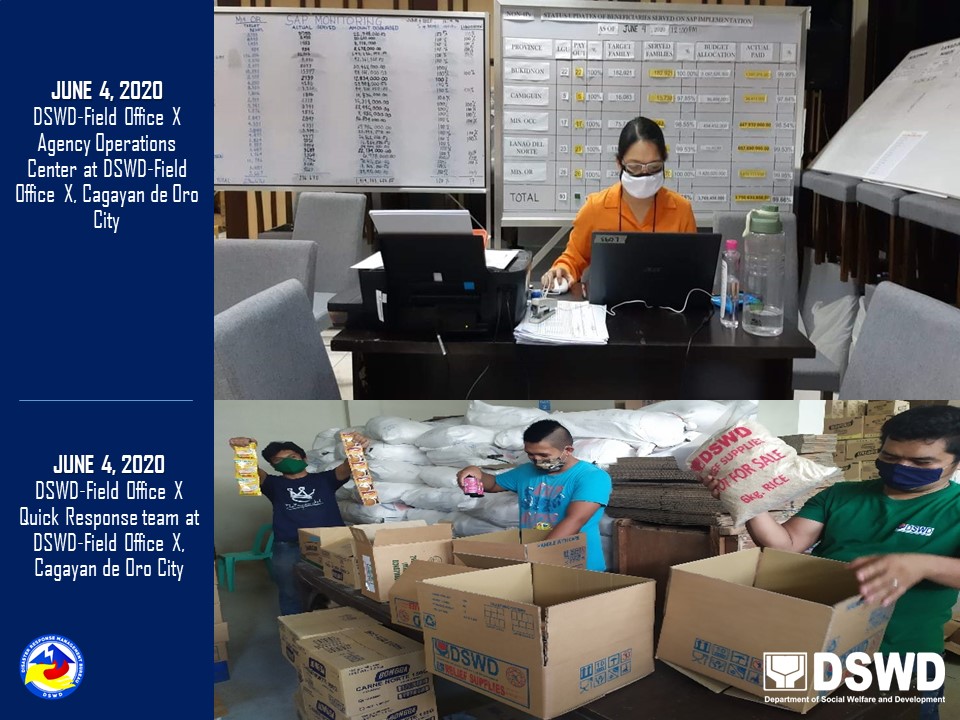 REGION / PROVINCE / MUNICIPALITY REGION / PROVINCE / MUNICIPALITY  COST OF ASSISTANCE  COST OF ASSISTANCE  COST OF ASSISTANCE  COST OF ASSISTANCE  COST OF ASSISTANCE REGION / PROVINCE / MUNICIPALITY REGION / PROVINCE / MUNICIPALITY  DSWD  LGUs  NGOs  OTHERS  GRAND TOTAL GRAND TOTALGRAND TOTAL 469,582,801.43 12,466,224,996.39  398,950,589.83  31,843,409.56 13,366,601,797.21 NCRNCR 108,453,356.70 1,328,185,293.85  365,410,000.00  - 1,802,048,650.55 Caloocan CityCaloocan City 7,421,000.00  200,000,000.00  42,100,000.00  -  249,521,000.00 Las PinasLas Pinas 3,007,450.00  41,838,500.00  14,625,000.00  -  59,470,950.00 Makati CityMakati City 4,260,000.00  30,306,750.00  6,250,000.00  -  40,816,750.00 Malabon CityMalabon City 5,522,500.00  1,543,580.00  36,507,500.00  -  43,573,580.00 Mandaluyong CityMandaluyong City 4,919,000.00  67,512,250.00  28,392,500.00  -  100,823,750.00 Manila CityManila City 12,028,204.00  -  37,442,500.00  -  49,470,704.00 Marikina cityMarikina city 5,272,110.00  1,032,500.00  -  -  6,304,610.00 Muntinlupa CityMuntinlupa City 4,504,000.00  108,868,510.00  -  -  113,372,510.00 NavotasNavotas 4,110,000.00  44,000,000.00  11,915,000.00  -  60,025,000.00 Paranaque CityParanaque City 6,718,950.00  345,309,803.85  -  -  352,028,753.85 Pasay CityPasay City 3,360,000.00  -  20,722,500.00  -  24,082,500.00 Pasig CityPasig City 4,150,160.00  260,000,000.00  -  -  264,150,160.00 Pateros Pateros  2,808,000.00  11,816,400.00  6,500,000.00  -  21,124,400.00 Taguig CityTaguig City 21,390,000.00  165,000,000.00  25,485,000.00  -  211,875,000.00 Quezon CityQuezon City 10,867,922.70  -  58,850,000.00  -  69,717,922.70 San Juan CitySan Juan City 2,603,660.00  18,000,000.00  7,500,000.00  -  28,103,660.00 Valenzuela CityValenzuela City 5,510,400.00  32,957,000.00  69,120,000.00  -  107,587,400.00 REGION IREGION I 21,262,532.76  652,262,329.57  3,724,418.03  20,931,692.56  698,180,972.92 Ilocos NorteIlocos Norte 4,661,110.50  195,726,233.85  3,496,678.00  -  203,884,022.35 PLGU Ilocos Norte 190,652.25 - - -  190,652.25 Adams 143,313.20  705,230.00 - -  848,543.20 Bacarra 143,313.20 12,502,250.00 - - 12,645,563.20 Badoc 143,313.20 7,820,000.00 - - 7,963,313.20 Bangui 143,313.20 6,593,400.00 - - 6,736,713.20 Banna (Espiritu) 143,313.20 6,042,257.50 - - 6,185,570.70 CITY OF BATAC 377,140.00 14,088,050.00 - - 14,465,190.00 Burgos 143,313.20 11,817,160.00 1,625,238.00 - 13,585,711.20 Carasi 143,313.20  318,288.00  4,000.00 -  465,601.20 Currimao 143,313.20 1,668,000.00 - - 1,811,313.20 Dingras 143,313.20 8,733,094.84 - - 8,876,408.04 Dumalneg 143,313.20 1,959,056.00 - - 2,102,369.20 LAOAG CITY 358,283.00 26,213,560.00 - - 26,571,843.00 Marcos 634,944.45 3,425,220.00 1,822,440.00 - 5,882,604.45 Nueva Era 143,313.20 2,398,750.00  45,000.00 - 2,587,063.20 Pagudpud 143,313.20 21,108,868.00 - - 21,252,181.20 Paoay 377,140.00 9,309,819.00 - - 9,686,959.00 Pasuquin 143,313.20 2,265,500.00 - - 2,408,813.20 Piddig 143,313.20 9,767,260.00 - - 9,910,573.20 Pinili 143,313.20 10,290,147.50 - - 10,433,460.70 San Nicolas 143,313.20 2,706,360.00 - - 2,849,673.20 Sarrat 143,313.20 7,033,088.00 - - 7,176,401.20 Solsona 143,313.20 1,842,500.00 - - 1,985,813.20 Vintar 143,313.20 27,118,375.01 - - 27,261,688.21 Ilocos SurIlocos Sur 1,267,286.46  45,011,819.14  -  -  46,279,105.60 Alilem-  320,070.00 - -  320,070.00 Banayoyo-  660,901.25 - -  660,901.25 Bantay-  471,200.00 - -  471,200.00 Burgos - 1,577,419.96 - - 1,577,419.96 Cabugao 17,319.15 2,732,400.00 - - 2,749,719.15 CITY OF CANDON- 3,894,099.29 - - 3,894,099.29 Caoayan-  990,052.00 - -  990,052.00 Cervantes-  407,400.00 - -  407,400.00 Galimuyod- 1,108,849.10 - - 1,108,849.10 Gregorio del Pilar (Concepcion)-  463,482.00 - -  463,482.00 Lidlidda-  293,581.16 - -  293,581.16 Magsingal- 1,240,155.00 - - 1,240,155.00 Nagbukel-  651,700.00 - -  651,700.00 Narvacan- 1,654,668.00 - - 1,654,668.00 Quirino (Angkaki)-  294,114.00 - -  294,114.00 Salcedo (Baugen)-  605,542.08 - -  605,542.08 San Emilio-  428,419.00 - -  428,419.00 San Esteban 2,542.03  400,000.04 - -  402,542.07 San Ildefonso- 2,536,523.50 - - 2,536,523.50 San Juan (Lapog)-  877,798.50 - -  877,798.50 San Vicente- 1,076,500.00 - - 1,076,500.00 Santa- 1,907,233.20 - - 1,907,233.20 Santa Catalina-  837,000.00 - -  837,000.00 Santa Cruz-  789,210.00 - -  789,210.00 Santa Lucia- 1,399,813.06 - - 1,399,813.06 Santa Maria-  666,276.48 - -  666,276.48 Santiago- 1,393,707.80 - - 1,393,707.80 Sigay-  480,369.48 - -  480,369.48 Sinait- 3,395,324.31 - - 3,395,324.31 Sugpon-  34,736.00 - -  34,736.00 Suyo- 1,680,000.00 - - 1,680,000.00 Tagudin 377,140.00 1,815,210.00 - - 2,192,350.00 CITY OF VIGAN 870,285.28 7,928,063.93 - - 8,798,349.21 La UnionLa Union 5,343,528.63  97,541,086.36 211,540.00 905,771.64  104,001,926.63 Agoo 379,682.03 6,887,410.00 - - 7,267,092.03 Aringay 4,842.03 - - -  4,842.03 Bacnotan 92,613.60 7,473,058.53 - - 7,565,672.13 Balaoan 377,140.00 2,044,875.00 - - 2,422,015.00 Bangar 377,140.00 5,629,101.51 - - 6,006,241.51 Bauang 377,140.00 2,748,346.00 - - 3,125,486.00 Burgos-  564,060.00 -  78,135.00  642,195.00 Caba 377,140.00 1,780,800.00 - - 2,157,940.00 Luna 377,140.00 4,948,530.00 - - 5,325,670.00 Naguilian 377,140.00 - - -  377,140.00 Pugo 388,618.75  138,821.00 - -  527,439.75 Rosario 389,680.20 12,000,731.60  104,200.00 - 12,494,611.80 CITY OF SAN FERNANDO1,070,972.02 36,248,440.00 - - 37,319,412.02 San Juan 377,140.00 2,515,376.00 - - 2,892,516.00 Santo Tomas 377,140.00 10,701,840.72 -  827,636.64 11,906,617.36 Santol- 2,038,281.00 - - 2,038,281.00 Sudipen- 1,236,415.00 - - 1,236,415.00 Tubao-  585,000.00  107,340.00 -  692,340.00 PangasinanPangasinan 9,990,607.17  313,983,190.22 16,200.03  20,025,920.92  344,015,918.34 Agno-  147,579.00 - -  147,579.00 Aguilar 233,826.80 12,454,395.00 - - 12,688,221.80 CITY OF ALAMINOS 377,140.00 57,596,719.00 - - 57,973,859.00 Alcala- 11,405,000.00 - - 11,405,000.00 Anda- 11,594,316.00 - - 11,594,316.00 Asingan 377,140.00 2,934,414.49 - 1,231,488.72 4,543,043.21 Balungao- 3,358,873.25 - - 3,358,873.25 Bani- 5,500,000.00 - - 5,500,000.00 Basista 377,140.00 3,728,603.99 - - 4,105,743.99 Bautista- 2,484,300.00 - - 2,484,300.00 Bayambang 377,140.00 2,466,800.00 - - 2,843,940.00 Binalonan 377,140.00  872,915.00 - - 1,250,055.00 Binmaley- 4,775,812.00 - 2,412,800.00 7,188,612.00 Bugallon 377,140.00 6,624,860.00 -  216,500.00 7,218,500.00  Burgos- 1,226,600.00 - 1,194,840.00 2,421,440.00 Calasiao 361,000.00 6,307,500.00 - 9,168,520.00 15,837,020.00 Dagupan City 377,140.00 53,431,500.00 - - 53,808,640.00 Infanta 377,140.00 - - -  377,140.00 Labrador 188,570.00  460,000.00 - -  648,570.00 Laoac 377,140.00 2,634,428.90 - - 3,011,568.90 LINGAYEN 370,000.00 5,635,020.00 - - 6,005,020.00 Mabini- 1,373,600.00 - - 1,373,600.00 Malasiqui 377,140.00  373,320.00 - -  750,460.00 Manaoag 188,570.00 6,256,800.00 - - 6,445,370.00 Mangaldan 188,570.00 18,340,000.00 - - 18,528,570.00 Mangatarem 188,570.00  9,450.00 - -  198,020.00 Mapandan 188,570.00 2,345,400.00 - - 2,533,970.00 Natividad- 4,988,200.00 - - 4,988,200.00 Pozzorubio 377,140.00 1,324,600.00 - - 1,701,740.00 Rosales1,233,644.32 6,418,314.57 - - 7,651,958.89 San Carlos City 224,912.70 - - -  224,912.70 San Fabian 377,140.00 1,122,180.00 - - 1,499,320.00 San Jacinto- 1,800,944.00 - - 1,800,944.00 San Manuel 399,263.35 5,295,671.80 - 1,861,675.20 7,556,610.35 San Nicolas - 3,841,200.00 - - 3,841,200.00 San Quintin- 2,028,000.00 - - 2,028,000.00 Santa Barbara- 4,048,000.00 - - 4,048,000.00 Santa Maria - 2,278,900.00 -  745,000.00 3,023,900.00 Santo Tomas  377,140.00 - - -  377,140.00 Sison 188,570.00  400,783.00 - -  589,353.00 Tayug 190,870.00 4,670,833.22  16,200.03 - 4,877,903.25 Umingan- 4,876,187.00 - 2,495,097.00 7,371,284.00 Urbiztondo 377,140.00 11,817,000.00 - - 12,194,140.00 CITY OF URDANETA 377,140.00 31,775,750.00 -  700,000.00 32,852,890.00 Villasis 188,570.00 2,958,420.00 - - 3,146,990.00 REGION IIREGION II 14,700,908.70  421,765,782.53  -  -  436,466,691.23 BatanesBatanes90,512.48  -  -  - 90,512.48 PLGU Batanes 78,139.92 - - -  78,139.92 Basco 8,359.04 - - -  8,359.04 Itbayat 2,151.00 - - -  2,151.00 Uyugan 1,862.52 - - -  1,862.52 CagayanCagayan 4,657,660.42  75,884,258.01  -  -  80,541,918.43 PLGU Cagayan 712,491.69 - - -  712,491.69 Abulug 3,584.40 3,749,302.00 - - 3,752,886.40 Alcala 260,279.32 3,047,906.00 - - 3,308,185.32 Allacapan 1,433.76 1,674,278.00 - - 1,675,711.76 Amulung 1,433.76 2,969,125.00 - - 2,970,558.76 Aparri 445,899.36 14,693,978.00 - - 15,139,877.36 Baggao 246,231.32 4,532,656.00 - - 4,778,887.32 Ballesteros621.00  865,896.00 - -  866,517.00 Buguey 1,433.76  911,796.00 - -  913,229.76 Calayan1,387,185.00 1,057,264.00 - - 2,444,449.00 Camalaniugan-  741,510.00 - -  741,510.00 Claveria-  979,206.00 - -  979,206.00 Enrile- 2,114,432.72 - - 2,114,432.72 Gattaran 3,584.40 5,722,998.00 - - 5,726,582.40 Gonzaga716.88 2,376,742.00 - - 2,377,458.88 Iguig 406,200.00 1,236,426.36 - - 1,642,626.36 Lal-lo 39,428.40 1,319,248.00 - - 1,358,676.40 Lasam 10,753.20 2,772,318.00 - - 2,783,071.20 Pamplona 7,885.68  708,706.00 - -  716,591.68 Peñablanca716.88 4,549,527.64 - - 4,550,244.52 Piat716.88 4,837,430.60 - - 4,838,147.48 Rizal 224,146.22 1,315,628.02 - - 1,539,774.24 Sanchez-Mira717.00  760,144.00 - -  760,861.00 Santa Ana 2,949.60 1,057,264.00 - - 1,060,213.60 Santa Praxedes 179,220.00  132,158.00 - -  311,378.00 Santa Teresita 1,433.76  445,050.00 - -  446,483.76 Santo Niño (Faire) 523,781.73 4,607,122.50 - - 5,130,904.23 Solana 2,150.64 2,157,506.46 - - 2,159,657.10 Tuao716.88  847,501.00 - -  848,217.88 Tuguegarao City 191,948.90 3,701,137.71 - - 3,893,086.61 IsabelaIsabela 6,378,329.74  243,773,062.26  -  -  250,151,392.00 PLGU Isabela 212,261.80 - - -  212,261.80 Alicia 145,456.50 4,488,690.00 - - 4,634,146.50 Angadanan 134,760.66 4,870,990.00 - - 5,005,750.66 Aurora 134,760.66  970,490.00 - - 1,105,250.66 Benito Soliven 142,022.54 1,014,065.00 - - 1,156,087.54 Burgos 141,305.66 5,646,790.00 - - 5,788,095.66 Cabagan 149,412.66 6,610,384.00 - - 6,759,796.66 Cabatuan 134,760.66 2,520,372.67 - - 2,655,133.33 City of Cauayan 142,332.96 72,423,584.00 - - 72,565,916.96 Cordon 242,292.66 2,919,944.00 - - 3,162,236.66 Delfin Albano (Magsaysay) 134,760.66 3,430,090.00 - - 3,564,850.66 Dinapigue 652,568.76  613,696.00 - - 1,266,264.76 Divilacan 134,760.66  936,413.16 - - 1,071,173.82 Echague 125,454.00 4,272,662.00 - - 4,398,116.00 Gamu 134,760.66 3,784,460.60 - - 3,919,221.26 Ilagan 135,477.54 43,395,550.00 - - 43,531,027.54 Jones 131,999.00 8,247,662.00 - - 8,379,661.00 Luna 138,351.66 1,377,555.00 - - 1,515,906.66 Maconacon 448,766.88 1,256,542.00 - - 1,705,308.88 Mallig 154,763.16 4,873,780.00 - - 5,028,543.16 Naguilian 271,688.12 1,366,859.92 - - 1,638,548.04 Palanan 127,604.64  515,990.00 - -  643,594.64 Quezon 134,760.66  774,690.00 - -  909,450.66 Quirino 145,456.50 4,852,771.00 - - 4,998,227.50 Ramon 128,847.76 7,839,880.00 - - 7,968,727.76 Reina Mercedes 134,760.66 2,204,079.00 - - 2,338,839.66 Roxas 134,760.66 1,831,490.00 - - 1,966,250.66 San Agustin 135,381.50 2,813,017.92 - - 2,948,399.42 San Guillermo 134,760.66 22,644,174.00 - - 22,778,934.66 San Isidro 143,716.08 4,025,490.00 - - 4,169,206.08 San Manuel 134,760.66  817,500.00 - -  952,260.66 San Mariano 134,760.66 1,448,490.00 - - 1,583,250.66 San Mateo 141,305.66 1,582,990.00 - - 1,724,295.66 San Pablo 139,068.54  737,490.00 - -  876,558.54 Santa Maria 138,351.66  618,490.00 - -  756,841.66 City of Santiago 137,074.88 6,546,636.99 - - 6,683,711.87 Santo Tomas 134,760.66 3,139,529.00 - - 3,274,289.66 Tumauini 155,480.04 6,359,774.00 - - 6,515,254.04 Nueva VizcayaNueva Vizcaya 2,627,561.10  81,703,040.26  -  -  84,330,601.36 PLGU Nueva Vizcaya2,627,561.10 25,000,000.00 - - 27,627,561.10 Alfonso Castaneda-  633,568.16 - -  633,568.16 Ambaguio- 1,209,284.00 - - 1,209,284.00 Aritao- 4,451,225.00 - - 4,451,225.00 Bagabag- 3,111,493.00 - - 3,111,493.00 Bambang- 7,207,244.00 - - 7,207,244.00 Bayombong- 7,758,400.00 - - 7,758,400.00 Diadi- 3,653,282.00 - - 3,653,282.00 Dupax del Norte- 4,699,282.00 - - 4,699,282.00 Dupax del Sur- 4,033,372.00 - - 4,033,372.00 Kasibu- 4,811,740.78 - - 4,811,740.78 Kayapa- 3,107,243.00 - - 3,107,243.00  Quezon- 2,248,584.06 - - 2,248,584.06 Santa Fe- 2,573,924.50 - - 2,573,924.50 Solano- 3,929,529.10 - - 3,929,529.10 Villaverde- 3,274,868.66 - - 3,274,868.66 QuirinoQuirino946,844.96  20,405,422.00  -  -  21,352,266.96 PLGU Quirino 946,844.96 - - -  946,844.96 Aglipay- 4,852,771.00 - - 4,852,771.00 Cabarroguis- 4,647,577.50 - - 4,647,577.50 Diffun- 3,032,197.50 - - 3,032,197.50 Maddela- 2,071,680.00 - - 2,071,680.00 Nagtipunan- 3,990,996.00 - - 3,990,996.00 Saguday- 1,810,200.00 - - 1,810,200.00 REGION IIIREGION III 21,205,541.05  820,337,488.05  -  -  841,543,029.10 AuroraAurora 1,249,937.50  51,621,974.53  -  -  52,871,912.03 PLGU Aurora-  524,540.00 - -  524,540.00 Baler 150,750.00 13,598,710.00 - - 13,749,460.00 Casiguran 185,265.00 6,458,914.00 - - 6,644,179.00 Dilasag 128,880.00 11,259,550.95 - - 11,388,430.95 Dinalungan 80,550.00 1,319,964.00 - - 1,400,514.00 Dingalan 193,000.00 4,007,082.69 - - 4,200,082.69 Dipaculao 149,017.50 6,774,452.04 - - 6,923,469.54 Maria Aurora 181,237.50 3,107,855.00 - - 3,289,092.50 San Luis 181,237.50 4,570,905.85 - - 4,752,143.35 BataanBataan 1,618,809.35  14,783,762.30  -  -  16,402,571.65 Abucay 74,504.00 - - -  74,504.00 Bagac 124,566.00 2,631,375.00 - - 2,755,941.00 City of Balanga 194,972.40 8,606,000.00 - - 8,800,972.40 Dinalupihan 250,768.00 - - -  250,768.00 Hermosa 215,471.25 1,362,897.30 - - 1,578,368.55 Limay 118,219.20 - - -  118,219.20 Morong- 2,183,490.00 - - 2,183,490.00 Orani 142,434.00 - - -  142,434.00 Orion 200,000.00 - - -  200,000.00 Pilar 189,556.50 - - -  189,556.50 Samal 108,318.00 - - -  108,318.00 BulacanBulacan 5,233,692.24  282,880,782.68  -  -  288,114,474.92 Angat- 5,285,280.00 - - 5,285,280.00 Balagtas (Bigaa) 117,500.00 9,543,750.00 - - 9,661,250.00 Baliuag 291,353.60 28,386,000.00 - - 28,677,353.60 Bocaue 238,299.60 5,572,000.00 - - 5,810,299.60  Bulacan 128,880.00 10,251,500.00 - - 10,380,380.00 Bustos 114,783.75 6,250,885.68 - - 6,365,669.43 Calumpit 153,616.00 30,386,000.00 - - 30,539,616.00 Doña Remedios Trinidad- 1,749,440.00 - - 1,749,440.00 Guiguinto 149,017.50 10,240,000.00 - - 10,389,017.50 Hagonoy 344,351.25 22,249,826.00 - - 22,594,177.25 City of Malolos 235,074.00 7,700,000.00 - - 7,935,074.00 Marilao 281,925.00 14,061,600.00 - - 14,343,525.00 City of Meycauayan 298,182.20 19,242,800.00 - - 19,540,982.20 Norzagaray 409,442.04 1,549,219.00 - - 1,958,661.04 Obando 136,572.00 5,000,000.00 - - 5,136,572.00 Pandi 154,400.00 21,861,000.00 - - 22,015,400.00 Paombong 92,632.50 2,550,000.00 - - 2,642,632.50 Plaridel- 15,461,820.00 - - 15,461,820.00 Pulilan 150,460.80 10,826,000.00 - - 10,976,460.80 San Ildefonso- 19,984,181.00 - - 19,984,181.00 City of San Jose del Monte 736,242.00 18,897,120.00 - - 19,633,362.00 San Miguel 639,072.00  199,361.00 - -  838,433.00 San Rafael 243,715.50 11,111,000.00 - - 11,354,715.50 Santa Maria 318,172.50 4,522,000.00 - - 4,840,172.50 Nueva EcijaNueva Ecija 3,959,335.00  162,946,897.89  -  -  166,906,232.89 Aliaga 249,860.00 - - -  249,860.00 Bongabon 241,650.00 4,409,575.25 - - 4,651,225.25 Cabanatuan City 604,125.00 47,997,200.00 - - 48,601,325.00 Cabiao 343,207.50 17,647,200.00 - - 17,990,407.50 Carranglan-  100,000.00 - -  100,000.00 Cuyapo- 4,434,740.00 - - 4,434,740.00 Gabaldon (Bitulok & Sabani)- 3,799,910.00 - - 3,799,910.00 General Mamerto Natividad 213,457.50 2,419,550.00 - - 2,633,007.50 General Tinio (Papaya) 289,500.00 1,299,550.00 - - 1,589,050.00 Jaen- 2,803,200.00 - - 2,803,200.00 Laur- 2,500,000.00 - - 2,500,000.00 Licab 153,760.00 - - -  153,760.00 Nampicuan 80,550.00 - - -  80,550.00 Palayan City 120,825.00 4,536,020.64 - - 4,656,845.64 Pantabangan 140,962.50  463,750.00 - -  604,712.50 Peñaranda 120,825.00 8,646,456.00 - - 8,767,281.00 Rizal 341,700.00 - - -  341,700.00 San Antonio- 4,054,380.00 - - 4,054,380.00 San Isidro 161,100.00  912,800.00 - - 1,073,900.00 San Jose City 422,887.50 1,209,222.00 - - 1,632,109.50 San Leonardo- 3,450,000.00 - - 3,450,000.00 Santa Rosa- 24,404,040.00 - - 24,404,040.00 Science City of Muñoz- 9,404,199.00 - - 9,404,199.00 Talavera 140,962.50 17,190,000.00 - - 17,330,962.50 Talugtug 140,962.50  72,225.00 - -  213,187.50 Zaragoza 193,000.00 1,192,880.00 - - 1,385,880.00 PampangaPampanga 3,606,026.26  78,125,216.65  -  -  81,731,242.91 Apalit- 1,958,100.00 - - 1,958,100.00 Bacolor 140,831.80 - - -  140,831.80 Candaba 812,385.00 - - -  812,385.00 Floridablanca1,025,400.00  596,070.00 - - 1,621,470.00 Guagua-  948,000.00 - -  948,000.00 Mabalacat 379,113.00 - - -  379,113.00 Masantol 230,640.00 5,346,260.00 - - 5,576,900.00 Mexico- 5,392,223.00 - - 5,392,223.00 Minalin 128,880.00 4,815,700.00 - - 4,944,580.00 Porac 217,316.48 15,529,050.00 - - 15,746,366.48 City of San Fernando- 26,869,000.00 - - 26,869,000.00 San Luis 228,550.98 - - -  228,550.98 San Simon 231,036.00 9,653,289.59 - - 9,884,325.59 Santa Ana 120,825.00 2,400,000.00 - - 2,520,825.00 Santa Rita- 2,976,050.00 - - 2,976,050.00 Santo Tomas 91,048.00 1,641,474.06 - - 1,732,522.06 TarlacTarlac 4,690,483.05  161,219,500.00  -  -  165,909,983.05 Anao 86,048.00 3,088,500.00 - - 3,174,548.00 Bamban 172,096.00 2,253,500.00 - - 2,425,596.00 Camiling 288,000.00 13,800,000.00 - - 14,088,000.00 Capas 812,385.00 9,281,000.00 - - 10,093,385.00 Concepcion- 23,382,000.00 - - 23,382,000.00 Gerona 439,010.00 25,276,250.00 - - 25,715,260.00 La Paz 407,362.30 3,320,000.00 - - 3,727,362.30 Mayantoc 227,467.80 8,805,650.00 - - 9,033,117.80 Moncada 253,732.50 1,610,500.00 - - 1,864,232.50 Paniqui- 7,200,000.00 - - 7,200,000.00 Pura 121,858.00 1,052,000.00 - - 1,173,858.00 Ramos 165,548.00 1,670,700.00 - - 1,836,248.00 San Clemente 80,550.00  621,300.00 - -  701,850.00 San Manuel 228,437.25 1,952,500.00 - - 2,180,937.25 Santa Ignacia 253,953.00 7,500,600.00 - - 7,754,553.00 City of Tarlac 798,501.00 50,000,000.00 - - 50,798,501.00 Victoria 355,534.20  405,000.00 - -  760,534.20 ZambalesZambales847,257.65  68,759,354.00  -  -  69,606,611.65 Botolan 346,365.00 6,787,200.00 - - 7,133,565.00 Candelaria- 1,537,120.00 - - 1,537,120.00 Castillejos- 2,800,000.00 - - 2,800,000.00 Iba- 10,462,208.00 - - 10,462,208.00 Olongapo City 211,142.00 20,000,000.00 - - 20,211,142.00  San Antonio- 7,247,520.00 - - 7,247,520.00 San Felipe- 7,000,000.00 - - 7,000,000.00 San Marcelino- 7,000,000.00 - - 7,000,000.00 San Narciso- 1,977,846.00 - - 1,977,846.00 Santa Cruz 289,750.65 3,947,460.00 - - 4,237,210.65 CALABARZONCALABARZON 43,708,827.74 7,086,917,228.60  22,804,054.80  - 7,153,430,111.14 BatangasBatangas 1,526,660.00 1,568,042,571.98  1,533,000.00  - 1,571,102,231.98 PLGU BatangasPLGU Batangas 111,000.00 295,836,265.25 - - 295,947,265.25 Agoncillo- 9,241,300.00 - - 9,241,300.00 Alitagtag 7,480.00 6,300,329.62 - - 6,307,809.62 Balayan- 52,007,951.86 - - 52,007,951.86 Balete 321,600.00 12,999,130.25 1,533,000.00 - 14,853,730.25 Batangas City 686,400.00 223,868,747.85 - - 224,555,147.85 Bauan 11,220.00 31,294,786.86 - - 31,306,006.86 Calaca- 64,478,037.35 - - 64,478,037.35 Calatagan- 15,679,249.57 - - 15,679,249.57 Cuenca- 17,812,907.99 - - 17,812,907.99 Ibaan- 11,317,745.30 - - 11,317,745.30 Laurel- 9,892,217.93 - - 9,892,217.93 Lemery 23,562.00 34,835,714.30 - - 34,859,276.30 Lian- 8,837,303.50 - - 8,837,303.50 Lipa City 145,860.00 221,826,400.20 - - 221,972,260.20 Lobo- 4,100,000.00 - - 4,100,000.00 Mabini- 14,462,754.00 - - 14,462,754.00 Malvar- 10,871,954.00 - - 10,871,954.00 Mataas Na Kahoy- 17,757,520.25 - - 17,757,520.25 Nasugbu- 7,170,408.14 - - 7,170,408.14 Padre Garcia- 10,161,182.15 - - 10,161,182.15 Rosario- 16,835,000.00 - - 16,835,000.00 San Jose- 16,690,520.20 - - 16,690,520.20 San Juan- 17,536,766.30 - - 17,536,766.30 San Luis- 12,073,494.40 - - 12,073,494.40 San Nicolas- 15,758,860.20 - - 15,758,860.20 San Pascual 9,350.00 25,224,903.63 - - 25,234,253.63 Santa Teresita- 10,185,615.93 - - 10,185,615.93 Santo Tomas 22,440.00 135,092,113.65 - - 135,114,553.65 Taal- 29,347,125.97 - - 29,347,125.97 Talisay 93,500.00 14,020,036.07 - - 14,113,536.07 City of Tanauan 94,248.00 146,048,575.45 - - 146,142,823.45 Taysan- 20,157,505.70 - - 20,157,505.70 Tingloy- 8,505,223.89 - - 8,505,223.89 Tuy- 19,814,924.22 - - 19,814,924.22 CaviteCavite 10,192,996.00 2,053,575,630.92  7,754,076.80  - 2,071,522,703.72 PLGU CavitePLGU Cavite- 317,286,475.00 7,754,076.80 - 325,040,551.80 Alfonso 418,880.00 23,442,658.74 - - 23,861,538.74 Amadeo 374,000.00 21,175,924.02 - - 21,549,924.02 Bacoor 439,076.00 156,905,256.40 - - 157,344,332.40 Carmona 374,000.00 129,344,735.46 - - 129,718,735.46 Cavite City 374,000.00 56,940,557.29 - - 57,314,557.29 Dasmariñas1,144,440.00 253,594,077.80 - - 254,738,517.80 Gen. Mariano Alvarez 605,880.00 29,642,678.73 - - 30,248,558.73 General Emilio Aguinaldo 374,000.00 10,733,307.50 - - 11,107,307.50 General Trias 430,100.00 220,971,452.82 - - 221,401,552.82 Imus 399,058.00 187,183,887.52 - - 187,582,945.52 Indang 374,000.00 28,905,355.00 - - 29,279,355.00 Kawit 374,000.00 31,785,334.79 - - 32,159,334.79 Magallanes 374,000.00 11,951,365.90 - - 12,325,365.90 Maragondon 374,000.00 16,689,622.82 - - 17,063,622.82 Mendez (MENDEZ-NUÑEZ) 374,000.00 12,646,144.92 - - 13,020,144.92 Naic 654,500.00 29,325,271.28 - - 29,979,771.28 Noveleta 374,000.00 12,898,568.51 - - 13,272,568.51 Rosario 374,000.00 47,044,238.00 - - 47,418,238.00 Silang 374,000.00 87,147,882.88 - - 87,521,882.88 Tagaytay City 453,662.00 186,934,778.94 - - 187,388,440.94 Tanza 374,000.00 77,561,447.46 - - 77,935,447.46 Ternate 374,000.00 10,055,019.82 - - 10,429,019.82 Trece Martires City 411,400.00 93,409,589.32 - - 93,820,989.32 LagunaLaguna 10,194,505.74 1,601,843,978.60  -  - 1,612,038,484.34 PLGU LagunaPLGU Laguna- 192,961,161.50 - - 192,961,161.50 Alaminos 235,000.00 8,610,500.00 - - 8,845,500.00 Bay 329,000.00 32,885,863.39 - - 33,214,863.39 Biñan 510,210.00 134,316,933.11 - - 134,827,143.11 Cabuyao 418,760.00 104,300,000.00 - - 104,718,760.00 City of Calamba 522,358.00 277,523,764.19 - - 278,046,122.19 Calauan 282,000.00 15,174,208.25 - - 15,456,208.25 Cavinti 235,000.00 18,352,133.42 - - 18,587,133.42 Famy 235,000.00 9,014,877.74 - - 9,249,877.74 Kalayaan 235,000.00 13,027,961.58 - - 13,262,961.58 Liliw 235,000.00 13,668,295.27 - - 13,903,295.27 Los Baños 346,328.00 21,824,246.49 - - 22,170,574.49 Luisiana 235,000.00 12,753,678.71 - - 12,988,678.71 Lumban 235,000.00 16,597,095.12 - - 16,832,095.12 Mabitac 235,000.00 7,328,677.17 - - 7,563,677.17 Magdalena 235,000.00 17,644,412.58 - - 17,879,412.58 Majayjay 247,690.00 12,374,475.62 - - 12,622,165.62 Nagcarlan 235,000.00 27,000,211.20 - - 27,235,211.20 Paete 416,210.00 16,301,555.50 - - 16,717,765.50 Pagsanjan 329,000.00 19,813,623.80 - - 20,142,623.80 Pakil 235,000.00 11,474,485.47 - - 11,709,485.47 Pangil 635,182.00 12,011,312.90 - - 12,646,494.90 Pila 597,420.00 13,138,454.00 - - 13,735,874.00 Rizal 416,210.00 5,505,310.17 - - 5,921,520.17 San Pablo City 441,200.00 108,335,328.19 - - 108,776,528.19 San Pedro 396,320.00 66,925,313.95 - - 67,321,633.95 Santa Cruz 385,100.00 60,469,586.00 - - 60,854,686.00 Santa Maria 235,000.00 12,823,265.71 - - 13,058,265.71 City of Santa Rosa 599,727.74 316,768,095.16 - - 317,367,822.90 Siniloan 266,790.00 12,871,747.67 - - 13,138,537.67 Victoria 235,000.00 10,047,404.74 - - 10,282,404.74 QuezonQuezon 16,720,418.00  766,947,138.20  -  -  783,667,556.20 PLGU QuezonPLGU Quezon 564,000.00 70,458,902.84 - - 71,022,902.84 Agdangan 282,000.00 8,425,101.88 - - 8,707,101.88 Alabat1,175,000.00 8,300,000.00 - - 9,475,000.00 Atimonan 235,000.00 22,916,302.65 - - 23,151,302.65 Buenavista- 7,806,855.85 - - 7,806,855.85 Burdeos 844,000.00 6,378,582.67 - - 7,222,582.67 Calauag 470,000.00 21,049,262.38 - - 21,519,262.38 Candelaria 470,000.00 29,987,513.41 - - 30,457,513.41 Catanauan 470,000.00 27,967,920.51 - - 28,437,920.51 Dolores- 16,272,983.70 - - 16,272,983.70 General Luna 470,000.00 19,300,000.00 - - 19,770,000.00 General Nakar- 18,945,899.81 - - 18,945,899.81 Guinayangan- 8,337,645.00 - - 8,337,645.00 Gumaca 470,000.00 19,476,914.55 - - 19,946,914.55 Infanta- 14,610,821.43 - - 14,610,821.43 Jomalig 844,000.00 3,610,700.59 - - 4,454,700.59 Lopez- 38,529,728.76 - - 38,529,728.76 Lucban 282,000.00 19,699,780.97 - - 19,981,780.97 Lucena City 554,150.00 62,298,812.52 - - 62,852,962.52 Macalelon 470,000.00 5,397,434.50 - - 5,867,434.50 Mauban 470,000.00 37,369,068.40 - - 37,839,068.40 Mulanay 470,000.00 11,631,995.75 - - 12,101,995.75 Padre Burgos 380,952.00 12,414,146.89 - - 12,795,098.89 Pagbilao 470,000.00 21,131,716.87 - - 21,601,716.87 Panukulan 703,000.00 7,040,579.33 - - 7,743,579.33 Patnanungan 703,000.00 12,674,759.38 - - 13,377,759.38 Perez 940,000.00 8,162,840.45 - - 9,102,840.45 Pitogo 376,000.00 8,076,101.82 - - 8,452,101.82 Plaridel 235,000.00 6,219,123.10 - - 6,454,123.10 Polillo 703,000.00 11,379,242.77 - - 12,082,242.77 Quezon 940,000.00 5,701,432.77 - - 6,641,432.77 Real 235,000.00 10,410,059.79 - - 10,645,059.79 Sampaloc- 14,248,040.00 - - 14,248,040.00 San Andres- 11,829,998.61 - - 11,829,998.61 San Antonio 235,000.00 8,128,425.00 - - 8,363,425.00 San Francisco (Aurora) 611,000.00 16,446,388.29 - - 17,057,388.29 San Narciso 601,600.00 13,101,348.88 - - 13,702,948.88 Sariaya 247,716.00 21,339,974.33 - - 21,587,690.33 Tagkawayan- 19,556,057.86 - - 19,556,057.86 City of Tayabas 235,000.00 36,190,833.00 - - 36,425,833.00 Tiaong 235,000.00 33,048,843.24 - - 33,283,843.24 Unisan 329,000.00 11,074,997.65 - - 11,403,997.65 RizalRizal 5,074,248.00 1,096,507,908.90  13,516,978.00  - 1,115,099,134.90 PLGU RizalPLGU Rizal 111,000.00 178,112,215.71 13,516,978.00 - 191,740,193.71 Angono 26,180.00 27,648,739.39 - - 27,674,919.39 City of Antipolo 100,980.00 320,010,989.17 - - 320,111,969.17 Baras- 30,860,665.48 - - 30,860,665.48 Binangonan 56,100.00 62,676,269.51 - - 62,732,369.51 Cainta 269,220.00 124,752,146.32 - - 125,021,366.32 Cardona- 19,202,049.96 - - 19,202,049.96 Jala-Jala- 15,876,744.10 - - 15,876,744.10 Morong- 28,142,905.65 - - 28,142,905.65 Pililla 180,000.00 24,319,298.87 - - 24,499,298.87 Rodriguez (Montalban)3,716,820.00 67,611,998.92 - - 71,328,818.92 San Mateo 180,000.00 63,264,628.64 - - 63,444,628.64 Tanay 208,800.00 43,301,410.82 - - 43,510,210.82 Taytay 225,148.00 70,984,351.87 - - 71,209,499.87 Teresa- 19,743,494.49 - - 19,743,494.49 MIMAROPAMIMAROPA 9,907,902.50  124,402,148.49  -  -  134,310,050.99 MarinduqueMarinduque 1,352,987.50  18,910,414.27  -  -  20,263,401.77 PLGU MarinduquePLGU Marinduque- 6,378,771.20 - - 6,378,771.20 Boac 16,650.00 4,259,188.00 - - 4,275,838.00 Buenavista- 1,266,714.96 - - 1,266,714.96 Gasan 89,387.50 2,945,115.11 - - 3,034,502.61 Santa Cruz 900,000.00 2,000,000.00 - - 2,900,000.00 Torrijos 346,950.00 2,060,625.00 - - 2,407,575.00 Occidental MindoroOccidental Mindoro 1,200,725.00  3,077,288.22  -  -  4,278,013.22 PLGU Occidental Mindoro- 3,077,288.22 - - 3,077,288.22 Abra de Ilog 54,000.00 - - -  54,000.00 Calintaan 12,600.00 - - -  12,600.00 Lubang 178,775.00 - - -  178,775.00 Paluan 241,200.00 - - -  241,200.00 Sablayan 36,000.00 - - -  36,000.00 San Jose 678,150.00 - - -  678,150.00 Oriental MindoroOriental Mindoro 2,177,100.00  1,322,000.00  -  -  3,499,100.00 Baco 360,000.00 1,322,000.00 - - 1,682,000.00 Bansud 450,000.00 - - -  450,000.00 Bulalacao (San Pedro) 450,000.00 - - -  450,000.00 City of Calapan 17,100.00 - - -  17,100.00 Gloria 450,000.00 - - -  450,000.00 Puerto Galera 450,000.00 - - -  450,000.00 PalawanPalawan 2,941,200.00  96,254,946.00  -  -  99,196,146.00 PLGU Palawan- 96,254,946.00 - - 96,254,946.00 Bataraza 453,600.00 - - -  453,600.00 Culion 853,200.00 - - -  853,200.00 Magsaysay 180,000.00 - - -  180,000.00 Puerto Princesa City 311,400.00 - - -  311,400.00 Rizal (Marcos)1,143,000.00 - - - 1,143,000.00 RomblonRomblon 2,235,890.00  4,837,500.00  -  -  7,073,390.00 PLGU RomblonPLGU Romblon- 4,837,500.00 - - 4,837,500.00 Alcantara 131,400.00 - - -  131,400.00 Banton 44,100.00 - - -  44,100.00 Cajidiocan 148,950.00 - - -  148,950.00 Calatrava 94,050.00 - - -  94,050.00 Concepcion 29,250.00 - - -  29,250.00 Corcuera 69,300.00 - - -  69,300.00 Ferrol 53,550.00 - - -  53,550.00 Looc 192,150.00 - - -  192,150.00 Magdiwang 136,800.00 - - -  136,800.00 Odiongan 375,300.00 - - -  375,300.00 San Agustin 161,550.00 - - -  161,550.00 San Andres 111,600.00 - - -  111,600.00 San Fernando 135,000.00 - - -  135,000.00 San Jose 79,200.00 - - -  79,200.00 Santa Fe 305,675.00 - - -  305,675.00 Santa Maria (Imelda) 168,015.00 - - -  168,015.00 REGION VREGION V 36,258,015.71  339,945,826.92  3,076,950.00  -  379,280,792.63 AlbayAlbay 6,423,216.62  60,803,281.10  1,445,750.00  -  68,672,247.72 Bacacay 339,865.16 - - -  339,865.16 Camalig 308,781.72  623,500.00 - -  932,281.72 Daraga (Locsin) 379,452.56 1,800,000.00 1,356,400.00 - 3,535,852.56 Guinobatan 388,836.24 1,515,400.00  89,350.00 - 1,993,586.24 Legazpi City- 26,501,073.00 - - 26,501,073.00 Libon 490,297.28 4,150,736.10 - - 4,641,033.38 City of Ligao 909,450.00 - - -  909,450.00 Malilipot 146,033.52 - - -  146,033.52 Malinao 268,021.36 8,009,400.00 - - 8,277,421.36 Manito 142,221.40 - - -  142,221.40 Oas 576,025.44 1,253,262.00 - - 1,829,287.44 Pio Duran 771,635.64 - - -  771,635.64 Polangui 397,926.68  321,750.00 - -  719,676.68 Rapu-Rapu 262,743.04 - - -  262,743.04 Santo Domingo (Libog) 248,630.00 4,075,000.00 - - 4,323,630.00 City of Tabaco 555,689.80 9,711,460.00 - - 10,267,149.80 Tiwi 237,606.78 2,841,700.00 - - 3,079,306.78 Camarines NorteCamarines Norte 4,225,919.83  83,159,208.63  -  -  87,385,128.46 PLGU Camarines Norte 301,166.56 - - -  301,166.56 Basud 178,583.16 9,971,453.35 - - 10,150,036.51 Capalonga 401,380.00 - - -  401,380.00 Daet 254,532.32 24,083,067.00 - - 24,337,599.32 Jose Panganiban 549,430.00 - - -  549,430.00 Labo 822,500.00 7,972,120.00 - - 8,794,620.00 Mercedes 357,687.43 - - -  357,687.43 Paracale 401,106.72 8,980,594.00 - - 9,381,700.72 San Lorenzo Ruiz (Imelda) 92,430.00 16,910,719.65 - - 17,003,149.65 San Vicente 64,490.94 1,574,765.00 - - 1,639,255.94 Santa Elena 244,660.02 4,466,180.88 - - 4,710,840.90 Talisay 127,902.68 4,800,308.75 - - 4,928,211.43 Vinzons 430,050.00 4,400,000.00 - - 4,830,050.00 Camarines SurCamarines Sur 16,740,277.97  117,814,704.37 50,000.00  -  134,604,982.34 PLGU Cam Sur1,380,807.28 - - - 1,380,807.28 Baao 302,623.68 32,565,991.36 - - 32,868,615.04 Balatan 536,374.94  916,600.00 - - 1,452,974.94 Bato 293,240.00 1,812,942.00 - - 2,106,182.00 Bombon 117,617.76  374,528.00 - -  492,145.76 Buhi 651,620.22 11,875,000.00 - - 12,526,620.22 Bula 545,867.07 7,408,809.70 - - 7,954,676.77 Cabusao 137,220.72 1,850,040.00 - - 1,987,260.72 Calabanga 514,342.96 7,336,000.00 - - 7,850,342.96 Camaligan 74,482.96 1,048,400.00 - - 1,122,882.96 Canaman 159,522.56 2,086,900.00 - - 2,246,422.56 Caramoan 437,126.16 4,212,750.00 - - 4,649,876.16 Del Gallego 509,414.68  500,000.00 - - 1,009,414.68 Gainza-  530,000.00 - -  530,000.00 Garchitorena 222,569.16 1,375,000.00 - - 1,597,569.16 Goa 556,422.48 1,875,000.00 - - 2,431,422.48 Iriga City 545,490.06 - - -  545,490.06 Lagonoy 560,430.04 4,519,200.00 - - 5,079,630.04 Libmanan 990,458.20  237,500.00  50,000.00 - 1,277,958.20 Lupi 284,242.92 1,162,625.00 - - 1,446,867.92 Magarao 120,814.88  625,000.00 - -  745,814.88 Milaor 142,807.88  971,700.00 - - 1,114,507.88 Minalabac 310,558.80 3,345,000.00 - - 3,655,558.80 Nabua 429,371.53 1,200,000.00 - - 1,629,371.53 Naga City 656,120.00 5,000,000.00 - - 5,656,120.00 Ocampo 791,480.00 4,621,000.00 - - 5,412,480.00 Pamplona 258,608.28 1,600,000.00 - - 1,858,608.28 Pasacao 447,955.69  221,848.31 - -  669,804.00 Pili 384,730.88 5,800,000.00 - - 6,184,730.88 Presentacion (Parubcan) 177,703.44 - - -  177,703.44 Ragay 380,918.76  642,160.00 - - 1,023,078.76 Sagñay 381,126.78 - - -  381,126.78  San fernando 197,057.28 5,161,280.00 - - 5,358,337.28 Sipocot 388,249.76 - - -  388,249.76 Siruma 441,152.72  939,430.00 - - 1,380,582.72 Tigaon 856,264.32 - - -  856,264.32 Tinambac1,555,483.12 6,000,000.00 - - 7,555,483.12 CatanduanesCatanduanes 1,424,857.38  2,802,559.00  -  -  4,227,416.38 PLGU Catanduanes1,424,857.38 - - - 1,424,857.38 Baras- 2,250,000.00 - - 2,250,000.00 Caramoran-  276,759.00 - -  276,759.00 San Miguel-  275,800.00 - -  275,800.00 MasbateMasbate 1,213,841.32  32,460,329.52  -  -  33,674,170.84 PLGU Masbate- 4,437,500.00 - - 4,437,500.00 Aroroy-  485,000.00 - -  485,000.00 Baleno 116,151.00  373,276.00 - -  489,427.00 Balud-  625,215.00 - -  625,215.00 Batuan-  230,000.00 - -  230,000.00 Cataingan-  516,026.50 - -  516,026.50 Cawayan 174,226.50 1,599,680.00 - - 1,773,906.50 Claveria-  111,370.00 - -  111,370.00 Dimasalang 136,500.00  826,887.00 - -  963,387.00 Esperanza 96,792.50  462,306.50 - -  559,099.00 Mandaon- 4,467,300.00 - - 4,467,300.00 City of Masbate 154,420.00 4,613,730.00 - - 4,768,150.00 Milagros- 2,885,148.00 - - 2,885,148.00 Mobo 102,634.00 3,695,295.00 - - 3,797,929.00 Monreal 96,792.50 - - -  96,792.50 Palanas- 2,792,773.85 - - 2,792,773.85 Pio V. Corpuz (Limbuhan)-  924,449.00 - -  924,449.00 Placer-  700,000.00 - -  700,000.00 San Fernando 195,535.00 1,813,700.85 - - 2,009,235.85 San Jacinto-  139,348.00 - -  139,348.00 Uson 140,789.82  761,323.82 - -  902,113.64 SorsogonSorsogon 6,229,902.59  42,905,744.30  1,581,200.00  -  50,716,846.89 PLGU SorsogonPLGU Sorsogon2,248,025.61 - - - 2,248,025.61 Barcelona 142,498.44  167,500.00 - -  309,998.44 Bulan 531,057.64 2,327,650.00 - - 2,858,707.64 Bulusan 125,213.48 1,312,170.00 - - 1,437,383.48 Casiguran 206,672.72 2,581,544.00 - - 2,788,216.72 Castilla 478,594.62 9,318,575.00  350,000.00 - 10,147,169.62 Donsol 286,202.24 2,699,050.00  513,750.00 - 3,499,002.24 Gubat 446,030.00 5,495,950.00  252,000.00 - 6,193,980.00 Irosin 282,096.88 3,152,700.00 - - 3,434,796.88 Juban 200,282.92 1,295,000.00  169,250.00 - 1,664,532.92 Magallanes-  270,000.00 - -  270,000.00 Matnog- 2,769,200.00  296,200.00 - 3,065,400.00 Pilar 496,162.08 2,500,000.00 - - 2,996,162.08 Prieto Diaz 137,236.32  188,166.00 - -  325,402.32 Santa Magdalena-  50,000.00 - -  50,000.00 City of Sorsogon 649,829.64 8,778,239.30 - - 9,428,068.94 REGION VIREGION VI 11,846,068.00  141,030,667.37 603,150.00  -  153,479,885.37 AklanAklan 1,304,340.00  26,274,545.70 277,750.00  -  27,856,635.70 Kalibo 180,000.00 6,600,000.00  277,750.00 - 7,057,750.00 Madalag- 6,313,063.50 - - 6,313,063.50 New Washington 365,000.00 - - -  365,000.00 Buruanga 216,000.00 3,085,993.90 - - 3,301,993.90 Makato 216,000.00 1,619,331.30 - - 1,835,331.30 Nabas 327,340.00 8,656,157.00 - - 8,983,497.00 AntiqueAntique 2,070,408.00  30,537,302.00 275,400.00  -  32,883,110.00 Anini-y 72,000.00 - - -  72,000.00 Hamtic 90,000.00 - - -  90,000.00 San Remigio 270,000.00 - - -  270,000.00 Tobias Fornier (Dao) 126,000.00 - - -  126,000.00 Valderrama 90,000.00  43,920.00 - -  133,920.00 Barbaza 90,000.00 - - -  90,000.00 Bugasong 90,000.00 10,220,400.00  275,400.00 - 10,585,800.00 Culasi 90,000.00 3,738,640.00 - - 3,828,640.00 Libertad 90,000.00 - - -  90,000.00 Pandan 591,908.00 13,997,184.00 - - 14,589,092.00 Patnongon 362,500.00 - - -  362,500.00 Sebaste 108,000.00 2,537,158.00 - - 2,645,158.00 CapizCapiz 2,088,000.00  32,858,423.67  -  -  34,946,423.67 Cuartero 180,000.00 1,400,000.00 - - 1,580,000.00 Dumarao 180,000.00 1,938,250.00 - - 2,118,250.00 Jamindan 360,000.00 7,314,600.00 - - 7,674,600.00 Ma-ayon 360,000.00 15,319,273.67 - - 15,679,273.67 Mambusao 288,000.00 - - -  288,000.00 Panay 360,000.00 - - -  360,000.00 Panitan 360,000.00 1,571,650.00 - - 1,931,650.00 Sapi-an- 5,314,650.00 - - 5,314,650.00 GuimarasGuimaras628,200.00  20,922,806.00  -  -  21,551,006.00 Buenavista 208,080.00 7,771,500.00 - - 7,979,580.00 San Lorenzo 107,640.00 - - -  107,640.00 Jordan 148,680.00 13,151,306.00 - - 13,299,986.00 Sibunag 163,800.00 - - -  163,800.00 IloiloIloilo 4,136,590.00  13,750,050.00 50,000.00  -  17,936,640.00 Carles 360,000.00 9,368,000.00 - - 9,728,000.00 Concepcion 294,840.00  166,800.00  50,000.00 -  511,640.00 Guimbal 540,000.00 - - -  540,000.00 Iloilo City 720,000.00 4,215,250.00 - - 4,935,250.00 Lambunao 900,000.00 - - -  900,000.00 Miagao 180,000.00 - - -  180,000.00 Pototan 193,200.00 - - -  193,200.00 San Enrique 169,050.00 - - -  169,050.00 San Joaquin 180,000.00 - - -  180,000.00 Tigbauan 48,300.00 - - -  48,300.00 Tubungan 551,200.00 - - -  551,200.00 Negros OccidentalNegros Occidental 1,618,530.00  16,687,540.00  -  -  18,306,070.00 Bacolod City 1,440.00 - - -  1,440.00 Cauayan 430,560.00 1,307,890.00 - - 1,738,450.00 City of Himamaylan 119,880.00 15,379,650.00 - - 15,499,530.00 Ilog 432,000.00 - - -  432,000.00 La Castellana 219,000.00 - - -  219,000.00 Murcia 360,000.00 - - -  360,000.00 San Enrique 55,650.00 - - -  55,650.00 REGION VIIREGION VII 47,758,453.24  373,200,000.00  -  -  420,958,453.24 BoholBohol 8,333,505.50  -  -  -  8,333,505.50 PLGU BoholPLGU Bohol 451,645.36 - - -  451,645.36 Alicia 278,280.00 - - -  278,280.00 Antequera1,115,930.24 - - - 1,115,930.24 Baclayon 157,597.10 - - -  157,597.10 Buenavista1,030,964.32 - - - 1,030,964.32 Calape 102,537.86 - - -  102,537.86 Cortes 20,746.96 - - -  20,746.96 Dauis1,451,090.26 - - - 1,451,090.26 Guindulman 340,728.92 - - -  340,728.92 Lila 233,640.00 - - -  233,640.00 Loon 646,347.60 - - -  646,347.60 Panglao 106,926.64 - - -  106,926.64 Pres. Carlos P. Garcia (Pitogo) 319,184.00 - - -  319,184.00 San Isidro1,028,969.42 - - - 1,028,969.42 San Miguel 21,544.92 - - -  21,544.92 Sevilla 239,388.00 - - -  239,388.00 Tagbilaran City 204,030.00 - - -  204,030.00 Tubigon 362,520.00 - - -  362,520.00 Valencia 221,433.90 - - -  221,433.90 CebuCebu 32,639,660.62  373,200,000.00  -  -  405,839,660.62 PLGU Cebu- 373,200,000.00 - - 373,200,000.00 Alcantara 163,265.58 - - -  163,265.58 Alcoy 120,480.66 - - -  120,480.66 Alegria 278,132.98 - - -  278,132.98 Aloguinsan 252,634.98 - - -  252,634.98 Argao 319,680.00 - - -  319,680.00 Asturias 331,591.78 - - -  331,591.78 Badian 332,261.36 - - -  332,261.36 Balamban 454,386.10 - - -  454,386.10 Bantayan1,649,957.84 - - - 1,649,957.84 Barili 390,202.44 - - -  390,202.44 City of Bogo 436,601.62 - - -  436,601.62 Boljoon 153,818.44 - - -  153,818.44 Borbon2,527,188.30 - - - 2,527,188.30 City of Carcar 304,241.10 - - -  304,241.10 Carmen 334,817.16 - - -  334,817.16 Catmon 268,444.24 - - -  268,444.24 Cebu City 707,929.32 - - -  707,929.32 Compostela 254,661.94 - - -  254,661.94 Consolacion 417,984.86 - - -  417,984.86 Cordoba 332,550.32 - - -  332,550.32 Daanbantayan 253,800.00 - - -  253,800.00 Dalaguete 239,400.00 - - -  239,400.00 Danao City 743,619.78 - - -  743,619.78 Dumanjug 400,320.00 - - -  400,320.00 Ginatilan 236,794.84 - - -  236,794.84 Lapu-Lapu City (Opon) 942,840.00 - - -  942,840.00 Liloan 537,390.92 - - -  537,390.92 Madridejos2,621,785.14 - - - 2,621,785.14 Malabuyoc 222,892.54 - - -  222,892.54 Mandaue City 504,676.96 - - -  504,676.96 Medellin 345,670.38 - - -  345,670.38 Minglanilla 338,633.60 - - -  338,633.60 Moalboal 229,803.58 - - -  229,803.58 City of Naga 473,255.24 - - -  473,255.24 Oslob 235,662.16 - - -  235,662.16 Pilar 261,899.04 - - -  261,899.04 Pinamungahan 488,891.16 - - -  488,891.16 Poro1,131,956.90 - - - 1,131,956.90 Ronda 215,513.74 - - -  215,513.74 Samboan 471,374.04 - - -  471,374.04 San Fernando3,913,273.06 - - - 3,913,273.06 San Francisco3,611,463.32 - - - 3,611,463.32 San Remigio 551,148.88 - - -  551,148.88 Santa Fe 237,067.84 - - -  237,067.84 Santander 113,078.84 - - -  113,078.84 Sibonga 343,781.36 - - -  343,781.36 Sogod 262,252.82 - - -  262,252.82 Tabogon 411,106.72 - - -  411,106.72 Tabuelan 176,750.68 - - -  176,750.68 City of Talisay 257,760.00 - - -  257,760.00 Toledo City 509,073.90 - - -  509,073.90 Tuburan 767,005.78 - - -  767,005.78 Tudela 558,886.38 - - -  558,886.38 Negros OrientalNegros Oriental 6,785,287.12  -  -  -  6,785,287.12 PLGU Negros Oriental 237,906.78 - - -  237,906.78 Bindoy (Payabon) 360,360.00 - - -  360,360.00 Canlaon City3,089,469.52 - - - 3,089,469.52 Dumaguete City 216,360.00 - - -  216,360.00 City of Guihulngan2,670,928.36 - - - 2,670,928.36 Siaton 210,262.46 - - -  210,262.46 REGION VIIIREGION VIII 3,690,386.51  152,552,606.98  -  1,922,270.00  158,165,263.49 BiliranBiliran -  4,830,239.47  -  -  4,830,239.47 Naval- 3,742,239.47 - - 3,742,239.47 Culaba- 1,088,000.00 - - 1,088,000.00 Eastern SamarEastern Samar -  17,932,451.69  - 12,900.00  17,945,351.69 Arteche- 1,790,333.00 - - 1,790,333.00 City of Borongan- 7,133,204.39 - - 7,133,204.39 Can-Avid- 1,616,738.50 - - 1,616,738.50 Jipapad-  128,800.00 -  12,900.00  141,700.00 Oras- 1,252,729.80 - - 1,252,729.80 San Julian-  178,340.00 - -  178,340.00 Balangiga-  674,444.00 - -  674,444.00 Balangkayan-  134,310.00 - -  134,310.00 Guiuan-  229,390.00 - -  229,390.00 Hernani-  62,525.00 - -  62,525.00 Llorente- 2,594,817.00 - - 2,594,817.00 Mercedes- 1,125,000.00 - - 1,125,000.00 Quinapondan-  770,000.00 - -  770,000.00 Salcedo-  241,820.00 - -  241,820.00 LeyteLeyte304,182.71  77,493,386.72  - 148,370.00  77,945,939.43 Palo- 18,657,997.50 - - 18,657,997.50 San Miguel- 1,622,925.00 - - 1,622,925.00 Tacloban City 43,412.39 - - -  43,412.39 Tolosa- 6,000,000.00 - - 6,000,000.00 Barugo- 1,284,918.00 - - 1,284,918.00 Burauen 260,770.32 - - -  260,770.32 Carigara- 5,302,125.00 - - 5,302,125.00 Dagami-  839,077.40 - -  839,077.40 Dulag- 8,377,983.85 - - 8,377,983.85 Jaro-  383,460.00 - -  383,460.00 MacArthur- 3,565,190.00 - - 3,565,190.00 Mayorga- 3,058,055.00 - - 3,058,055.00 Pastrana- 1,368,738.79 - - 1,368,738.79 Tunga-  228,240.79 -  45,380.00  273,620.79 Leyte-  873,000.00 - -  873,000.00 Tabango- 1,556,499.00 - - 1,556,499.00 Albuera- 6,094,303.70 -  40,000.00 6,134,303.70 Matag-ob-  150,000.00 - -  150,000.00 City of Baybay- 3,370,456.00 - - 3,370,456.00 Hilongos- 5,342,454.98 - - 5,342,454.98 Hindang- 1,699,821.71 -  43,300.00 1,743,121.71 Inopacan- 2,500,000.00 -  19,690.00 2,519,690.00 Javier (Bugho)- 2,738,940.00 - - 2,738,940.00 Mahaplag- 1,229,200.00 - - 1,229,200.00 Matalom- 1,250,000.00 - - 1,250,000.00 Northern SamarNorthern Samar -  10,103,548.16  - 15,000.00  10,118,548.16 Bobon- 2,637,112.73 -  15,000.00 2,652,112.73 Lavezares-  299,400.00 - -  299,400.00 San Vicente- 2,844,200.43 - - 2,844,200.43 Mapanas- 4,322,835.00 - - 4,322,835.00 Western SamarWestern Samar 3,386,203.80  30,144,801.00  -  1,108,500.00  34,639,504.80 Almagro-  797,142.50 - -  797,142.50 Gandara-  792,200.00 - -  792,200.00 Matuguinao-  432,000.00 - -  432,000.00 Pagsanghan-  300,000.00 - -  300,000.00 San Jorge- 1,043,985.50 - - 1,043,985.50 Santa Margarita- 2,771,250.00 - 1,108,500.00 3,879,750.00 Santo Nino-  236,000.00 - -  236,000.00 Tagapul-an-  529,500.00 - -  529,500.00 Tarangnan3,386,203.80 2,045,317.00 - - 5,431,520.80 Calbiga- 6,977,006.00 - - 6,977,006.00 City of Catbalogan- 10,558,900.00 - - 10,558,900.00 San Sebastian- 1,117,500.00 - - 1,117,500.00 Santa Rita- 2,544,000.00 - - 2,544,000.00 Southern LeyteSouthern Leyte -  12,048,179.94  - 637,500.00  12,685,679.94 Limasawa-  468,000.00 - -  468,000.00 City of Maasin- 2,964,860.00 - - 2,964,860.00 Malitbog- 2,401,740.60 - - 2,401,740.60 Padre Burgos-  500,000.00 -  550,000.00 1,050,000.00 Libagon- 2,275,000.00 - - 2,275,000.00 Liloan- 2,019,590.18 -  87,500.00 2,107,090.18 Silago- 1,418,989.16 - - 1,418,989.16 REGION IXREGION IX 21,324,080.00 781,000.00  -  -  22,105,080.00 Zamboanga del NorteZamboanga del Norte 4,338,960.00  -  -  -  4,338,960.00 Bacungan (Leon T. Postigo) 154,440.00 - - -  154,440.00 Dapitan City 485,680.00 - - -  485,680.00 Dipolog City 770,120.00 - - -  770,120.00 Jose Dalman (Ponot) 161,200.00 - - -  161,200.00 Kalawit 96,480.00 - - -  96,480.00 Katipunan 268,320.00 - - -  268,320.00 La Libertad 49,920.00 - - -  49,920.00 Manukan 215,280.00 - - -  215,280.00 Mutia 74,880.00 - - -  74,880.00 PINAN (NEW PINAN) 119,080.00 - - -  119,080.00 Polanco 231,920.00 - - -  231,920.00 Pres. Manuel A. Roxas 231,920.00 - - -  231,920.00 Rizal 82,680.00 - - -  82,680.00 Salug 189,800.00 - - -  189,800.00 SERGIO OSMENA SR. 177,840.00 - - -  177,840.00 Sibuco 407,680.00 - - -  407,680.00 Sindangan 405,360.00 - - -  405,360.00 Sirawai 117,360.00 - - -  117,360.00 Tampilisan 99,000.00 - - -  99,000.00 Zamboanga del SurZamboanga del Sur 13,363,000.00  -  -  -  13,363,000.00 Bayog 232,200.00 - - -  232,200.00 Dimataling 208,080.00 - - -  208,080.00 Dinas 241,920.00 - - -  241,920.00 Dumalinao 319,800.00 - - -  319,800.00 Dumingag 474,240.00 - - -  474,240.00 Guipos 206,960.00 - - -  206,960.00 Josefina 118,040.00 - - -  118,040.00 Kumalarang 196,920.00 - - -  196,920.00 Lakewood 140,760.00 - - -  140,760.00 Lapuyan 188,640.00 - - -  188,640.00 Mahayag 204,360.00 - - -  204,360.00 Margosatubig 261,720.00 - - -  261,720.00 Molave 207,480.00 - - -  207,480.00 Pitogo 187,200.00 - - -  187,200.00 San Miguel 132,840.00 - - -  132,840.00 San Pablo 260,520.00 - - -  260,520.00 Tabina 173,160.00 - - -  173,160.00 Tambulig 361,400.00 - - -  361,400.00 Tigbao 145,080.00 - - -  145,080.00 Vincenzo A. Sagun 164,160.00 - - -  164,160.00 Zamboanga City8,937,520.00 - - - 8,937,520.00 Zamboanga SibugayZamboanga Sibugay 2,957,560.00 75,000.00  -  -  3,032,560.00 Alicia 220,680.00 - - -  220,680.00 Buug 224,280.00 - - -  224,280.00 Ipil 660,400.00 - - -  660,400.00 Mabuhay-  75,000.00 - -  75,000.00 Malangas 204,480.00 - - -  204,480.00 Naga 235,800.00 - - -  235,800.00 Olutanga 205,920.00 - - -  205,920.00 Payao 194,040.00 - - -  194,040.00 Roseller Lim 267,120.00 - - -  267,120.00 Talusan 183,600.00 - - -  183,600.00 Titay 303,840.00 - - -  303,840.00 Tungawan 257,400.00 - - -  257,400.00 Basilan (Isabela City)Basilan (Isabela City)664,560.00 706,000.00  -  -  1,370,560.00 City of Isabela 664,560.00  706,000.00 - - 1,370,560.00 REGION XREGION X 10,499,315.18  -  -  -  10,499,315.18 BukidnonBukidnon 1,547,360.00  -  -  -  1,547,360.00 Libona 201,465.00 - - -  201,465.00 Talakag 188,570.00 - - -  188,570.00 Lantapan 184,395.00 - - -  184,395.00 San Fernando 184,395.00 - - -  184,395.00 Dangcagan 184,395.00 - - -  184,395.00 Kadingilan 184,395.00 - - -  184,395.00 Kibawe 184,395.00 - - -  184,395.00 Kalilangan 235,350.00 - - -  235,350.00 CamiguinCamiguin737,580.00  -  -  - 737,580.00 Mambajao 184,395.00 - - -  184,395.00 Catarman 184,395.00 - - -  184,395.00 Guinsiliban 184,395.00 - - -  184,395.00 Sagay 184,395.00 - - -  184,395.00 Lanao del NorteLanao del Norte 3,066,713.00  -  -  -  3,066,713.00 Iligan City 328,373.00 - - -  328,373.00 Baloi 188,570.00 - - -  188,570.00 Baroy 201,465.00 - - -  201,465.00 Kauswagan 188,570.00 - - -  188,570.00 Kolambugan 188,570.00 - - -  188,570.00 Linamon 188,570.00 - - -  188,570.00 Matungao 188,570.00 - - -  188,570.00 Tagoloan 201,465.00 - - -  201,465.00 Tubod 201,465.00 - - -  201,465.00 Lala 188,570.00 - - -  188,570.00 Magsaysay 235,350.00 - - -  235,350.00 Munai 188,570.00 - - -  188,570.00 Pantao Ragat 188,570.00 - - -  188,570.00 Sapad 201,465.00 - - -  201,465.00 Tangcal 188,570.00 - - -  188,570.00 Misamis OccidentalMisamis Occidental 2,733,540.00  -  -  -  2,733,540.00 Aloran 235,350.00 - - -  235,350.00 Baliangao 188,570.00 - - -  188,570.00 Calamba 188,570.00 - - -  188,570.00 Concepcion 188,570.00 - - -  188,570.00 Jimenez 235,350.00 - - -  235,350.00 Lopez Jaena 188,570.00 - - -  188,570.00 Plaridel 188,570.00 - - -  188,570.00 Sapang Dalaga 188,570.00 - - -  188,570.00 Bonifacio 188,570.00 - - -  188,570.00 Clarin 188,570.00 - - -  188,570.00 Don Victoriano Chiongbian (Don Mariano Marcos) 188,570.00 - - -  188,570.00 Sinacaban 188,570.00 - - -  188,570.00 Tangub City 188,570.00 - - -  188,570.00 Tudela 188,570.00 - - -  188,570.00 Misamis OrientalMisamis Oriental 2,414,122.18  -  -  -  2,414,122.18 Cagayan De Oro City 158,357.18 - - -  158,357.18 Balingasag 184,395.00 - - -  184,395.00 Binuangan 235,350.00 - - -  235,350.00 Magsaysay (Linugos) 235,350.00 - - -  235,350.00 Medina 188,570.00 - - -  188,570.00 Sugbongcogon 235,350.00 - - -  235,350.00 Alubijid 235,350.00 - - -  235,350.00 Gitagum 235,350.00 - - -  235,350.00 Initao 235,350.00 - - -  235,350.00 Jasaan 235,350.00 - - -  235,350.00 Naawan 235,350.00 - - -  235,350.00 REGION XIREGION XI 37,156,547.89  279,888,138.00  -  -  317,044,685.89 Davao de OroDavao de Oro 6,887,790.86  14,974,196.00  -  -  21,861,986.86 Compostela 549,630.00 1,527,200.00 - - 2,076,830.00 Laak (San Vicente)1,256,096.53 1,331,652.00 - - 2,587,748.53 Mabini (Doña Alicia) 414,206.65 - - -  414,206.65 Maco 593,966.82 - - -  593,966.82 Maragusan (San Mariano) 746,364.71 - - -  746,364.71 Mawab 396,370.00 1,850,236.00 - - 2,246,606.00 Monkayo1,148,283.89 - - - 1,148,283.89 Montevista- 7,347,824.00 - - 7,347,824.00 Nabunturan1,203,379.32 1,549,444.00 - - 2,752,823.32 New Bataan 579,492.94 - - -  579,492.94 Pantukan- 1,367,840.00 - - 1,367,840.00 Davao del NorteDavao del Norte 7,843,581.80  4,237,734.00  -  -  12,081,315.80 Asuncion (Saug) 620,715.42 - - -  620,715.42 Braulio E. Dujali 925,523.95 - - -  925,523.95 Carmen 520,830.18 - - -  520,830.18 Island Garden City of Samal1,086,846.54 - - - 1,086,846.54 Kapalong 807,009.32 - - -  807,009.32 New Corella 549,368.82 - - -  549,368.82 City of Panabo 813,959.85 - - -  813,959.85 San Isidro 414,206.65 - - -  414,206.65 Santo Tomas 667,487.08 - - -  667,487.08 City of Tagum 849,024.54 - - -  849,024.54 Talaingod 588,609.45 4,237,734.00 - - 4,826,343.45 Davao del SurDavao del Sur 11,331,069.44  226,306,608.00  -  -  237,637,677.44 Bansalan 565,619.99 - - -  565,619.99 Davao City7,182,629.09 226,306,608.00 - - 233,489,237.09 City of Digos 916,803.81 - - -  916,803.81 Kiblawan 666,270.00 - - -  666,270.00 Magsaysay 681,816.30 - - -  681,816.30 Malalag 600,104.18 - - -  600,104.18 Matanao 717,826.07 - - -  717,826.07 Davao OrientalDavao Oriental 7,589,402.25  34,369,600.00  -  -  41,959,002.25 Baganga2,532,910.16 3,723,200.00 - - 6,256,110.16 Banaybanay- 2,466,800.00 - - 2,466,800.00 Boston-  898,400.00 - -  898,400.00 Caraga- 2,438,800.00 - - 2,438,800.00 Cateel- 3,200,000.00 - - 3,200,000.00 Governor Generoso- 2,835,200.00 - - 2,835,200.00 Lupon- 3,527,600.00 - - 3,527,600.00 Manay- 2,740,000.00 - - 2,740,000.00 City of Mati5,056,492.09 8,800,000.00 - - 13,856,492.09 San Isidro- 1,792,400.00 - - 1,792,400.00 Tarragona- 1,947,200.00 - - 1,947,200.00 Davao OccidentalDavao Occidental 3,504,703.54  -  -  -  3,504,703.54 Malita2,447,188.38 - - - 2,447,188.38 Santa Maria1,057,515.16 - - - 1,057,515.16 REGION XIIREGION XII 25,394,563.00  -  -  -  25,394,563.00 North CotabatoNorth Cotabato 1,307,900.00  -  -  -  1,307,900.00 Alamada 270,600.00 - - -  270,600.00 Arakan 270,600.00 - - -  270,600.00 City of Kidapawan 225,500.00 - - -  225,500.00 Magpet 270,600.00 - - -  270,600.00 Makilala 270,600.00 - - -  270,600.00 SaranganiSarangani 4,219,600.00  -  -  -  4,219,600.00 Kiamba 602,800.00 - - -  602,800.00 Maasim 602,800.00 - - -  602,800.00 Maitum 602,800.00 - - -  602,800.00 Alabel 602,800.00 - - -  602,800.00 Glan 602,800.00 - - -  602,800.00 Malapatan 602,800.00 - - -  602,800.00 Malungon 602,800.00 - - -  602,800.00 South CotabatoSouth Cotabato 11,160,363.00  -  -  -  11,160,363.00 PLGU South Cotabato1,600,000.00 - - - 1,600,000.00 Banga 939,950.00 - - -  939,950.00 City of Koronadal 989,350.00 - - -  989,350.00 Lake Sebu 669,350.00 - - -  669,350.00 Norala 939,950.00 - - -  939,950.00 Polomolok 669,350.00 - - -  669,350.00 Santo Niño 804,650.00 - - -  804,650.00 Surallah 939,950.00 - - -  939,950.00 Tampakan 939,950.00 - - -  939,950.00 Tantangan1,058,563.00 - - - 1,058,563.00 T'boli 669,350.00 - - -  669,350.00 Tupi 939,950.00 - - -  939,950.00 Sultan KudaratSultan Kudarat 7,681,200.00  -  -  -  7,681,200.00 Columbio 614,900.00 - - -  614,900.00 Isulan 614,900.00 - - -  614,900.00 Lambayong (Mariano Marcos) 614,900.00 - - -  614,900.00 Lutayan 614,900.00 - - -  614,900.00 President Quirino 614,900.00 - - -  614,900.00 City of Tacurong 917,300.00 - - -  917,300.00 Bagumbayan 614,900.00 - - -  614,900.00 Esperanza 614,900.00 - - -  614,900.00 Kalamansig 614,900.00 - - -  614,900.00 Lebak 614,900.00 - - -  614,900.00 Palimbang 614,900.00 - - -  614,900.00 Sen. Ninoy Aquino 614,900.00 - - -  614,900.00 Cotabato City1,025,500.00 - - - 1,025,500.00 CARAGACARAGA 13,391,664.00  568,473,698.74  2,965,600.00  -  584,830,962.74 Agusan del NorteAgusan del Norte 1,206,990.00  181,894,700.36  -  -  183,101,690.36 PLGU Agusan Del Norte- 19,350,000.00 - - 19,350,000.00 Buenavista- 26,087,504.50 - - 26,087,504.50 Butuan City 108,090.00 90,600,000.00 - - 90,708,090.00 City of Cabadbaran- 21,135,150.00 - - 21,135,150.00 Jabonga- 8,468,720.00 - - 8,468,720.00 Kitcharao- 5,395,132.60 - - 5,395,132.60 Las Nieves-  208,170.48 - -  208,170.48 Magallanes-  47,820.78 - -  47,820.78 Nasipit-  312,011.00 - -  312,011.00 Remedios T. Romualdez- 6,771,501.00 - - 6,771,501.00 Tubay1,098,900.00 3,518,690.00 - - 4,617,590.00 Agusan del SurAgusan del Sur -  120,633,236.07  -  -  120,633,236.07 City of Bayugan- 65,868,000.00 - - 65,868,000.00 Bunawan-  338,000.00 - -  338,000.00 Loreto- 23,402,400.00 - - 23,402,400.00 Prosperidad- 2,489,009.00 - - 2,489,009.00 Santa Josefa- 2,937,108.00 - - 2,937,108.00 Sibagat- 25,598,719.07 - - 25,598,719.07 Dinagat IslandDinagat Island -  1,919,730.00  -  -  1,919,730.00 Tubajon- 1,919,730.00 - - 1,919,730.00 Surigao del NorteSurigao del Norte 9,986,874.00  94,669,278.49 915,600.00  -  105,571,752.49 Alegria- 5,911,960.00 - - 5,911,960.00 Bacuag1,441,200.00 1,952,842.60 - - 3,394,042.60 Burgos 522,435.00 2,623,791.00 - - 3,146,226.00 Claver1,373,940.00 16,245,000.00 - - 17,618,940.00 Del Carmen1,098,900.00 3,200,000.00 - - 4,298,900.00 General Luna-  893,642.09 - -  893,642.09 Gigaquit- 3,518,800.00 - - 3,518,800.00 Mainit1,441,200.00 1,374,424.00 - - 2,815,624.00 Malimono 940,022.70 9,073,000.00 - - 10,013,022.70 Pilar 641,025.00 4,650,150.00 - - 5,291,175.00 Placer- 1,200,000.00 - - 1,200,000.00 San Benito 641,025.00 5,101,207.84 - - 5,742,232.84 San Isidro- 4,359,936.00 - - 4,359,936.00 Santa Monica (Sapao) 806,226.30 8,499,748.70 - - 9,305,975.00 Sison1,080,900.00 4,680,581.12 - - 5,761,481.12 Socorro- 12,250,195.14 - - 12,250,195.14 Surigao City- 7,100,000.00 - - 7,100,000.00 Tagana-an- 2,034,000.00  915,600.00 - 2,949,600.00 Surigao del SurSurigao del Sur 2,197,800.00  169,356,753.82  2,050,000.00  -  173,604,553.82 Barobo- 22,000,000.00 - - 22,000,000.00 Bayabas- 4,610,447.00 - - 4,610,447.00 City of Bislig- 22,500,000.00 - - 22,500,000.00 Cagwait1,098,900.00 5,874,133.00 - - 6,973,033.00  Carmen- 12,894,992.00 - - 12,894,992.00 Carrascal- 6,166,496.00 - - 6,166,496.00 Cortes- 8,900,000.00 - - 8,900,000.00 Hinatuan- 8,982,270.00 - - 8,982,270.00 Lanuza- 7,690,346.00 - - 7,690,346.00 Lianga-  185,000.00 - -  185,000.00 Lingig- 14,150,811.58 - - 14,150,811.58 Madrid- 7,690,823.65 - - 7,690,823.65 Marihatag- 9,569,174.64 - - 9,569,174.64 San Agustin- 1,574,380.44 - - 1,574,380.44 San Miguel- 11,516,825.00 2,050,000.00 - 13,566,825.00 Tagbina- 14,890,515.00 - - 14,890,515.00 Tago1,098,900.00 4,583,824.96 - - 5,682,724.96 City of Tandag- 5,576,714.55 - - 5,576,714.55 CARCAR 42,802,638.45  176,482,787.29 366,417.00  8,989,447.00  228,641,289.74 AbraAbra 11,656,964.99  32,171,509.60 31,955.00 39,000.00  43,899,429.59 Bangued1,153,351.52 2,703,616.00 - - 3,856,967.52 Boliney 340,548.24  416,580.00 - -  757,128.24 Bucay 231,177.28  864,948.00 - - 1,096,125.28 Bucloc 225,651.60  21,930.00 - -  247,581.60 Daguioman 32,831.25 2,680,866.00 - - 2,713,697.25 Danglas 52,530.00  224,666.00 - -  277,196.00 Dolores 592,363.80  955,639.00 - - 1,548,002.80 La Paz 314,661.24 2,277,500.00 - - 2,592,161.24 Lacub 349,086.88  614,816.50 - -  963,903.38 Lagangilang 944,102.00 2,007,414.00 - - 2,951,516.00 Lagayan- 1,151,232.00 -  39,000.00 1,190,232.00 Langiden 87,550.00  804,459.95 - -  892,009.95 Licuan-Baay (Licuan)-  749,826.00 - -  749,826.00 Luba 81,421.50  51,010.00 - -  132,431.50 Malibcong 265,266.20  474,386.00 - -  739,652.20 Manabo 840,225.56  898,667.95 - - 1,738,893.51 Penarrubia 76,247.70 1,630,883.64 - - 1,707,131.34 Pidigan 154,088.00 1,556,200.00 - - 1,710,288.00 Pilar 853,037.16 1,137,177.17 - - 1,990,214.33 Sallapadan 476,776.40  736,600.00 - - 1,213,376.40 San Isidro 87,550.00  692,550.00 - -  780,100.00 San Juan 307,681.06 1,049,583.00  11,955.00 - 1,369,219.06 San Quintin 647,433.42 1,889,012.39  20,000.00 - 2,556,445.81 Tayum 402,936.00  771,845.00 - - 1,174,781.00 Tineg 364,760.12 1,116,795.00 - - 1,481,555.12 Tubo 537,458.46  801,162.00 - - 1,338,620.46 Villaviciosa2,238,229.60 3,892,144.00 - - 6,130,373.60 ApayaoApayao 3,665,420.12  21,154,176.00  -  -  24,819,596.12 Calanasan (Bayag) 443,482.88 1,644,097.00 - - 2,087,579.88 Conner 430,688.00 1,890,000.00 - - 2,320,688.00 Flora 776,944.00 2,320,422.00 - - 3,097,366.00 Kabugao 326,399.60 9,445,138.00 - - 9,771,537.60 Luna 823,906.44 1,644,097.00 - - 2,468,003.44 Pudtol 303,975.20 1,890,000.00 - - 2,193,975.20 Santa Marcela 560,024.00 2,320,422.00 - - 2,880,446.00 BenguetBenguet 10,799,235.45  74,621,943.40 334,462.00  8,950,447.00  94,706,087.85 PLGU BenguetPLGU Benguet 25,388.92 - - -  25,388.92 Atok 215,373.65 1,411,399.00 - - 1,626,772.65 Baguio City4,328,489.08 31,582,400.00 - 8,739,800.00 44,650,689.08 Bakun 228,271.30 6,837,300.00 - - 7,065,571.30 Bokod 250,400.00  794,897.00 - - 1,045,297.00 Buguias 973,167.38  643,200.00  20,000.00  76,000.00 1,712,367.38 Itogon 221,063.75 3,662,284.00  239,607.00  134,647.00 4,257,601.75 Kabayan 250,400.00 10,565,000.00  33,855.00 - 10,849,255.00 Kapangan 255,589.65 5,282,500.00 - - 5,538,089.65 Kibungan 398,656.00 2,641,250.00 - - 3,039,906.00 La Trinidad 350,829.84 1,842,960.00 - - 2,193,789.84 Mankayan 500,194.00 1,941,400.00 - - 2,441,594.00 Sablan 761,696.50  514,000.00 - - 1,275,696.50 Tuba1,841,148.88 5,060,403.00  41,000.00 - 6,942,551.88 Tublay 198,566.50 1,842,950.40 - - 2,041,516.90 IfugaoIfugao 6,608,480.99  31,705,405.50  -  -  38,313,886.49 Aguinaldo 284,162.16 1,099,850.00 - - 1,384,012.16 Alfonso Lista (Potia) 750,198.40 7,856,000.00 - - 8,606,198.40 Asipulo 264,838.75 4,095,822.50 - - 4,360,661.25 Banaue 185,970.00 4,124,115.00 - - 4,310,085.00 Hingyon 553,187.18 1,248,456.00 - - 1,801,643.18 Hungduan1,109,596.80 4,309,426.00 - - 5,419,022.80 Kiangan 250,400.00 3,631,743.00 - - 3,882,143.00 Lagawe1,352,592.02 1,945,640.00 - - 3,298,232.02 Lamut 818,908.00 1,170,943.00 - - 1,989,851.00 Mayoyao287,427.68 506,800.00  -  - 794,227.68 Tinoc 751,200.00 1,716,610.00 - - 2,467,810.00 KalingaKalinga 6,656,866.66  12,631,696.79  -  -  19,288,563.45 Balbalan 216,248.50 1,219,577.51 - - 1,435,826.01 Lubuagan1,221,153.36 1,030,499.54 - - 2,251,652.90 Pasil 891,413.56  520,700.00 - - 1,412,113.56 Pinukpuk1,728,628.96 1,304,100.00 - - 3,032,728.96 Tanudan 833,480.04  579,948.66 - - 1,413,428.70 Tinglayan 566,578.48 2,097,245.00 - - 2,663,823.48 Rizal (Liwan)1,197,396.00 1,248,174.00 - - 2,445,570.00 City of Tabuk 1,967.76 4,631,452.08 - - 4,633,419.84 Mountain ProvinceMountain Province 3,415,670.24  4,198,056.00  -  -  7,613,726.24 Barlig 379,121.76  219,380.00 - -  598,501.76 Bontoc 93,640.92  180,600.00 - -  274,240.92 Natonin 65,592.00  227,981.60 - -  293,573.60 Paracelis 540,235.00 1,018,000.40 - - 1,558,235.40 Bauko 163,980.00 - - -  163,980.00 Besao1,243,197.26  768,460.00 - - 2,011,657.26 Sabangan 66,949.20  689,234.00 - -  756,183.20 Sagada 636,218.50  719,400.00 - - 1,355,618.50 Tadian 226,735.60  375,000.00 - -  601,735.60 BARMMBARMM222,000.00  -  -  - 222,000.00 Lanao del SurLanao del Sur222,000.00  -  -  - 222,000.00 Marawi City 222,000.00 - - -  222,000.00 Region / OfficeStandby FundsFAMILY FOOD PACKSFAMILY FOOD PACKSOther Food ItemsNon-Food Relief ItemsTotal Standby Funds & StockpileRegion / OfficeStandby FundsQuantityTotal CostOther Food ItemsNon-Food Relief ItemsTotal Standby Funds & StockpileRegion / Office1,409,043,738.82371,682174,282,306.67269,620,453.62479,241,613.892,332,188,113.00Central Office1,366,848,482.82----1,366,848,482.82NRLMB - NROC-44,06618,911,020.00 52,939,209.95 262,376,574.14 334,226,804.09NRLMB - VDRC-9,5574,607,727.90 17,456,415.56 6,696,648.00 28,760,791.46I3,000,455.0021,9549,884,611.48 1,011,130.00 39,617,593.15 53,513,789.63II2,700,138.8923,5629,629,470.55 10,680,333.55 5,510,398.95 28,520,341.94III3,000,000.008,1163,686,910.36 2,931,241.25 5,510,398.95 15,128,550.56CALABARZON3,000,000.0052,64824,154,012.00 7,444,130.00 5,100,261.58 39,698,403.58MIMAROPA2,900,689.1910,6814,806,450.00 5,315,295.00 4,732,376.25 17,754,810.44V3,001,050.0013,8086,189,969.70 5,299,355.17 29,124,341.91 43,614,716.78VI3,000,851.6816,0967,770,530.00 48,660,483.77 6,853,499.39 66,285,364.84VII3,000,015.1428,68911,446,337.22 25,707,980.07 78,097.00 40,232,429.43VIII3,003,550.003,6441,734,353.08 3,412,389.54 19,402,680.38 27,552,973.00IX236,000.0031,42817,159,688.00 8,782,570.00 14,357,924.59 40,536,182.59X351,724.4255,86929,921,197.08 38,431,708.11 19,741,365.19 88,445,994.80XI3,000,001.009,1143,373,547.10 8,591,208.90 23,839,069.26 38,803,826.26XII3,000,701.6818,56010,208,000.00 10,289,125.49 12,876,448.72 36,374,275.89CARAGA3,000,000.009,7004,120,674.00 8,005,049.12 3,258,445.70 18,384,168.82NCR3,000,079.001,341659,187.72 1,937,606.98 7,390,703.91 12,987,577.61CAR3,000,000.0012,8496,018,620.48 12,725,221.16 12,774,786.82 34,518,628.46DATESITUATIONS / ACTIONS UNDERTAKEN05 June 2020The Disaster Response Management Bureau (DRMB) is on BLUE alert status.The DRMB Operations Center (OpCen) is in 24/7 virtual operation to closely monitor and coordinate with the National Resource and Logistics Management Bureau (NRLMB) and DSWD Field Offices for significant updates on response operations relative to COVID19.DATESITUATIONS / ACTIONS UNDERTAKEN19 May 2020DSWD-NRLMB is continuously repacking goods for possible augmentation.DSWD-NRLMB provides logistical augmentation to FOs on delivering FFPs to LGUs.DATESITUATIONS / ACTIONS UNDERTAKEN05 June 2020DSWD-FO NCR deployed 49 staff for Food and Non-Food Items (FNFI) Augmentation to LGUs and other partners for today, June 05, 2020.Las Piñas and Pasay hauled a total of 20,000 sausages, 7,400 jamonilla, and 6,000 diapers on June 5, 2020.DSWD-FO NCR provided relief assistance amounting to ₱14,961,572.89 to 24,402 individuals (i.e., stranded workers and students, frontliners, walk-in clients, residential care facilities, etc.) affected by the ECQ due to COVID-19 pandemic as of 03 June 2020.The Asian Development Bank (ADB) donated $5,000,000.00 or approximately ₱250,000,000.00 worth of goods for augmentation to LGUs in Metro Manila. The DSWD-NRLMB, Philippine Army, and the DSWD-FO NCR are working together in facilitating the delivery of said goods in the form of bags of rice (50kg per bag). As of reporting time, the following were delivered:DSWD-FO NCR is continuously coordinating with the Joint Task Force-National Capital Region (JTR-NCR) for possible provision of trucks/vehicles for hauling and transport the goods. In the meantime, some of the LGUs have committed to provide their own trucks/vehicles for the same purpose.DSWD-FO NCR is continuously coordinating with the Philippine National Police (PNP) for their assistance to ensure the safety and security during the hauling, transport, and unloading of goods.DATESITUATIONS / ACTIONS UNDERTAKEN05 June 2020Monitoring of stockpile in the provinces and facilitate the processing of RIS.Coordination with SWAD staff and consolidation of provincial updates and reportsThe Operations Center is on RED ALERT in accordance to the alert level status of Cordillera Regional Disaster Risk Reduction and Management Council (CRDRRMC).DSWD-FO CAR personnel rendered duty at the CRDRRMC Emergency Operations Center and Incident Command Post.Continuous coordination with DRMB and NRLMB on the disaster operations concerns such as technical assistance, guidance and facilitation of logistical concerns.Continuous coordination with member agencies of Cordillera Regional Disaster Risk Reduction and Management Council and Cordillera Regional Inter-Agency Task Group for Emerging Infectious Diseases.Rendered 8AM-5PM duty at the DSWD-FO CAR Emergency Operations Center.Social Amelioration Program (SAP)A total of 297,541 actual beneficiaries received SAP assistance amounting to a total of ₱1,551,633,750.00.Monitoring of SAP pay-outs to the LGUs with supplemental proposals.Monitor the completion of SAP encoding in the provinces. The RICTU made an offline encoding system to help in the encoding of SAC forms in the provinces and presented to LGUs through video conference.Responded to grievances and concerns.DATESITUATIONS / ACTIONS UNDERTAKEN05 June 2020As part of the RDRRMC1 and IATF – EID operations against COVID-19, Ms. Juvynel E. Angelito, Mr. Walruz G. Baradi, Mr. Gerald M. Castillo, Mr. Joshua John G. Jimenez, and Mr. Alfredo M. Lagrana III are continuously rendering duty as Regional Incident Management Team (RIMT) members at 2F, OCD RO 1 Bldg., Aguila Road, Sevilla, City of San Fernando, La Union while Mr. Chester Paul G. Lazo renders duty at the RDRRMC1 – EOC. Monitoring and updating of Status of Regional Treatment and Monitoring Facilities, Maps, COVID-19 Daily Monitoring Report in the Region, and updating of Incident Action Plan are continuously being conducted. Likewise, close coordination with the provincial IMTs, RIMT and other RDRRMC1 members is also being maintained for smooth operations in response to the COVID19 pandemic. Also, release of travel authority to the Locally Stranded Individuals (LSIs) is closely being monitored by the RIMT.A total of 283 personnel is on-duty/deployed region-wide to conduct response operation and to monitor Social Amelioration Program (SAP) implementation in the region. DSWD-FO I IMT is still operating in response to COVID-19 pandemic.A total of 1,691 FFPs and 1,796 NFIs were provided to LSIs in the Region.DSWD-FO I distributed 8 Family Food Packs (FFPs) to stranded workers in Bacnotan, La Union and 5 FFPs to stranded workers at Robinsons Construction Site, City of San Fernando, La Union.Social Amelioration Program (SAP)A total of ₱4,275,562,500.00 was paid to 777,375 SAP beneficiaries in 125 cities/municipalities in the region.DSWD-FO I Regional Director Marcelo Nicomedes J. Castillo together with Operations Section Chief Maricel S. Caleja met with Police Regional Office 1 Regional Director Rodolfo Santos Azurin, Jr. Status of SAP implementation, LSIs, and prepositioning of goods were discussed during the meeting.DSWD-FO I staff also assisted the LGUs in facilitating the encoding of SAC forms, cross matching of SAP target beneficiaries, administration of SAC forms, preparing SAP liquidation documentary requirements and during payout to SAP beneficiaries.Coordination with LSWDOs and barangay officials relative to the submission of SAP documentary requirements, and verification of list of potential and target beneficiaries through home visitation and table validation were also continuously conducted.DATESITUATIONS / ACTIONS UNDERTAKEN05 June 2020DSWD-FO II staff attended the attended 5th Cagayan Valley Regional Inter-Agency Task Force (CV-RIATF) meeting thru video conferencing where the Social Amelioration Program status of implementation was presented and discussion of matters and concerns relative to guidelines or measures on General Community Quarantine due to CoViD-19.The Regional Resource Operation Section (RROS) of DSWD-FO II ensures the availability of FFPs and NFIs at any given time as need arises.Continuous repacking of FFPs at the Field Office.Continuous monitoring and inspection of the condition of FFPs.Assigned FO II staffs to answer calls and received text through the grievance hotline.All received grievances are acted upon and/or transmitted to respective City/Municipal Social Welfare Development Officers (C/MSWDOs) for their appropriate action.Continuous coordination with LGUs for the submission of liquidation reports and list of left-outs.Social Amelioration Program (SAP)570,365 beneficiaries have received SAP assistance amounting to a total of ₱3,137,007,500.00 indicating a 97.62% distribution rate as of 04 June 2020, 12NN.77 LGUs have completely paid all their target beneficiaries and submitted their Fund Utilization Report.42 LGUs have already submitted their list of beneficiaries outside allocation (left-out families).50 LGUs have already submitted their liquidation reports for the SAP implementation.DSWD-FO II conducts simultaneous validation on SAP implementation to the 5 provinces in the region to validate grievances received thru referrals/hotline and identify duplication of granted benefits.DATESITUATIONS / ACTIONS UNDERTAKEN05 June 2020Served 3,762 walk-in clients requesting for assistance through AICS from 16 March to 04 June 2020 amounting to a total of ₱17,700,376.40.Provision of 46,876 FFPs to 84 LGUs in the region amounting to ₱20,824,021.05.Distributed donated goods from Sen. Manny Pacquiao to the municipalities of Bulacan.DSWD-FO III is continuously repacking FFPs.Continuous monitoring on the status of families affected by Enhanced Community Quarantine due to COVID19 and assistance provided by LGUs and other stakeholders.Social Amelioration Program (SAP)DSWD-FO III has served 1,504,018 Non-CCT SAP beneficiaries amounting to ₱9,776,117,000.00 and 293,306 CCT (4Ps) SAP beneficiaries amounting to ₱1,510,525,900.00.Released ₱9,811,184,500.00 for SAP intended to 130 LGUs covering 1,515,847 Non-4Ps families and 1,510,525,900.00 covering 293,306 4Ps families.DATESITUATIONS / ACTIONS UNDERTAKEN05 June 2020DSWD-FO CALABARZON facilitated the hauling of 400 sacks of NFA rice amounting to ₱500,000.00 in Dasmarñas Warehouse to continue the food allocation in the respective and LGUs and Municipalities.Identified LGUs with potential food security concerns relative to the implementation of enhanced community quarantine (ECQ) that may result to mass gathering (protest) if their need for food requirement is not properly addressed.DSWD-FO CALABARZON DRMD is continuously providing guidance to LGUs to ensure the most vulnerable and people at risk have access to assistance and services. DSWD-FO CALABARZON DRMD is constantly monitoring secondary impacts (food security, economy and trade) of extended lockdowns on vulnerable households.DSWD-FO CALABARZON DRMD staff joined the video conferencing regarding Climate Change Adaptation and Mitigation (CCAM) focus on the amended activities in relation to COVID 19 pandemic that will ensure food security for the target beneficiaries.The United Nations Population Fund (UNFPA) donated 43inches Samsung T.V with stand for the Emergency Operation Center (EOC).DSWD-FO CALABARZON is in constant exchange with its partners to ensure the effective and seamless implementation of activities and measures on the ground.DSWD-FO CALABARZON is in close coordination with the LGUs to validate requests for relief assistance in order to ensure unduplicated services provided to beneficiaries.Ongoing update on social media relative to the humanitarian response activity of the region.DSWD-FO CALABARZON DRMD continuously monitors and provides technical assistance in the Agency Operations Center (AOC) in the implementation of SAP and measures against COVID-19 in the LGUs.Social Amelioration Program (SAP)The number of served beneficiaries increased steadily to 1,928,816 families as LGUs are simultaneously encoding their SAC forms and preparing the SAP liquidation report for submission to their respective COA. Served beneficiaries constitute 99.17% of the total target of the region with an accumulated worth of assistance of ₱12,537,304,000.00.DSWD-FO CALABARZON received 49,003 complaints, referrals, and queries from various reporting sources. From this number, 40,901 or 83.47% were either responded to or referred to LGUs or appropriate agencies like OWWA, DILG, DOLE and etc.DSWD-FO CALABARZON provides report in support to the SAP implementation relative to LGUs with high incidence of COVID 19 cases as basis for deployment of Field Office staff on the ground to ensure their safety.DSWD-FO CALABARZON DRMD staff participated in the meeting regarding the SAC Encoding using the SAC Application where the target beneficiaries’ vis a vis actual beneficiaries need to be reconciled and have agreed to set deadline on the uploading of beneficiaries in the system.30 May 2020DSWD-FO CALABARZON has served 1,928,125 non-Pantawid beneficiaries amounting to ₱12,641,973,500.00.DSWD-FO CALABARZON continues to provide assistance through AICS. As of 26 May 2020, a total of 5,702 clients were served and provided with assistance amounting to ₱19,328,236.39.DATESITUATIONS / ACTIONS UNDERTAKEN05 June 2020DSWD-FO MIMAROPA provided 925 family food packs amounting ₱416,250.00 to 904 displaced workers and stranded persons through Region/SWADTs Crisis Intervention Units (CIU) as of 03 June 2020.DSWD-FO MIMAROPA is coordinating with suppliers to fast track the delivery of additional goods purchased as augmentation support to affected LGUs.DSWD-FO MIMAROPA DRMD is continuously coordinating with P/C/MLGUs through SWADT on FFP allocation and distribution schedule.Regularly joins in the weekly meeting with Regional Inter-Agency Task Force (RIATF) through video conference.DSWD-FO MIMAROPA is continuously coordinating with OCD MIMAROPA for the availability of fleet vehicles and land assets for the delivery of goods.Maintains close coordination with concerned offices, divisions, sections and units to ensure robust communication on the disseminated and reported information Continuous monitoring of the R/P/C/M QRT on the situation in the entire MIMAROPA Region in coordination with the P/C/MSWDOs and concerned agencies.DATESITUATIONS / ACTIONS UNDERTAKEN05 June 2020DSWD-FO V is continuously providing FFPs to LGUs with request for augmentation.P/C/MAT members of the 6 provinces are helping in the repacking of goods in their respective areas of assignment.DSWD-FO V DRMD is continuously monitoring COVID19 updates and information.The Regional Resource Operation Section (RROS) of DSWD-FO V ensures the availability of FFPs and NFIs as need arises.P/C/MATS are continuously monitoring COVID19 related reports and updates in their respective areas of assignment.Social Amelioration Program (SAP)DSWD-FO V was able to pay 100% or 772,287 non-CCT SAP beneficiaries amounting to ₱3,861,435,000.00 and 332,417 CCT (4Ps) SAP beneficiaries amounting to ₱1,214,796,250.00 as of 03 June 2020, 3PM.Grievance teams for SAP are working both skeletal and from home to handle grievances through different platforms.DATESITUATIONS / ACTIONS UNDERTAKEN04 June 202024/7 Operation Center Hotline catered a total of 65 calls on 04 June 2020, of which; 61 calls were resolved and 4 were for referral and further validation to the LGU.₱46,467,901.92 worth of assistance was provided to 17,719 clients under the AICS from 09 March to 03 June 2020.DSWD FO VI DRMD staff joined the webinar on “Preventing and Mitigating COVID-19 Transmission in Evacuation Centers” together with the Central Office.DSWD FO VI delivered 1,000 Family Food Packs for COVID19 augmentation to the family of Dao, Capiz.Institutional Development and Capacity Building Focal Meeting with the rest of the representatives from other divisions discussing and establishing minimum standards in the conduct of IDCB Activities in the in response to the “New Normal” Situation.DSWD FO VI Regional Director Ma. Evelyn Macapobre joined the teleconference meeting on Special Guidelines on SAP.DSWD FO VI delivered 150 sleeping kits to the Municipality of Madalag, Aklan for Sscada workers who are under quarantine.Social Amelioration Program (SAP)To date, a total of 321,253	Pantawid Pamilya beneficiaries amounting to ₱1,493,826,450.00 and 1,131,817 Non-Pantawid Pamilya beneficiaries amounting to ₱6,790,902,000.00 were served. 133 (100%) municipalities in Region VI conducted payout on SAP with 100 (75%) municipalities having completed its pay-out to non 4Ps beneficiaries while 33 (25%) municipalities remain uncompleted.DATESITUATIONS / ACTIONS UNDERTAKEN05 June 2020DSWD-FO VII provided cash assistance to 8,934 individuals amounting to a total of ₱14,089,000.00.Continuous repacking in the 3 warehouses and in the other two additional repacking sites/areas: Negros Oriental Convention Center and Dauis Gymnasium in Bohol. As of 05 June 2020, a total of 3,274 volunteers were recorded in the different warehouses. Of the total number, 1,763 individuals are from the (851) PNP, (243) PCG, (110) AFP, (31) DPWH and (559) ROTC students from BISU and Philippine Maritime Institute, SK Members from Dauis, all from Bohol. Remaining number are workforce of the DSWD Provincial and Regional Offices. Today, 51 volunteers were recorded.Social Amelioration Program (SAP)The FO-AOC convened the TARA Focal persons’ yesterday to discuss the Guidance Notes in the Conduct of Post-validation in line with MC 9 s. 2020 or the Omnibus Guidelines in the Implementation of Emergency Subsidy Program of the DSWD. The validation results are expected to be submitted by the LGUs on June 9 through the assistance of the assigned TARA focal persons.Liquidation rate is now at 95% or 126 LGUs who have submitted their liquidation report.Only 36% or 48 LGU list of paid beneficiaries has so far been posted in the DSWD website, 5 LGUs with no submission while the rest are for verification.On encoded SAC forms and uploading through SACUP, only 99 LGUs or 75% has started the process, yet accomplishment rate on SAC encoding/paid benes is only at 12.05% or only 130,954 out of the 1,026,140 paid beneficiaries for the first tranche.DATESITUATIONS / ACTIONS UNDERTAKEN05 June 2020The Social Pension Unit was able to extend assistance to 136,550 Senior Citizens amounting to ₱814,371,000.00.The Crisis Intervention Unit (CIU) was able to extend assistance to 6,062 walk-in clients amounting to a total of ₱30,958,455.04.DSWD-FO VIII DRMD was able to extend assistance to 7,596 families and to 17 stranded sale representatives with a sum of ₱3,653,343.51.The Sustainable Livelihood Program was able to extended assistance to their 170 beneficiaries amounting to a total of ₱2,261,210.07.Social Amelioration Program (SAP)DSWD-FO VIII DRMD was able to record the distribution of SAP assistance extended to the 550,635 non-4Ps beneficiaries amounting to ₱2,753,310,000.00.The Pantawid Pamilyang Pilipino Program (4Ps) was able to extend assistance to their Cash Card 258,936 beneficiaries with a sum of ₱945,116,400.00 and Non-Cash Card 21,131 beneficiaries with a sum of ₱77,128,150.00.A total of ₱2,980,470,000.00 has been transferred to 143 LGUs intended for the distribution of SAP assistance to 596,094 non-4Ps beneficiaries. All LGUs have completed their payout; of which, 106 LGUs have completed liquidation.DATESITUATIONS / ACTIONS UNDERTAKEN05 June 2020DSWD-FO IX DRMD continues to facilitate the repacking of FFPs in order to maintain the required number of FFPs at any given time considering the influx of requests from concerned LGUs for augmentation. The number of FFPs and the NFIs prepositioned in the provinces are being monitored by the DSWD-FO IX DRMD should there be a need to increase their existing supplies. DSWD-FO IX DRMD-DRIMS is continuously monitoring the number of FFPs released to the LGUs in Zamboanga Peninsula.DSWD-FO IX provided 18 Hygiene Kits, 18 Sleeping Kits and 40 Family Food Packs to the stranded Badjao Families at Brgy. Licomo, Zambaonga City last May 30, 2020.Social Amelioration Program (SAP)400,158 families received SAP assistance amounting to ₱2,000,790,000.00 as of 05 June 2020, 4PM.DSWD-FO IX DRMD-DRIMS assists in the gathering of data on served beneficiaries of SAP/ESP.DATESITUATIONS / ACTIONS UNDERTAKEN05 June 2020Augmentation of staff members along with Cash for Work beneficiaries for the repacking of FFPs in preparation for possible relief distribution.Regular coordination and attendance to the NorMin COVID-19 Response Inter-Agency Task Force Press Conference every Monday, Wednesday and Friday of the week.Ongoing procurement of additional supplies for production of FFPs.Regional QRT works full force in the monitoring and reporting of the regional operational activities in line with the COVID-19 response operation.Continuous monitoring, response and reporting at the Agency Operations Center.Repacking and preparation of FFPs are simultaneously done and still in progress for both the Cagayan de Oro Regional Warehouse and Dalipuga, Iligan City Warehouse.Social Amelioration Program (SAP)DSWD-FO X has served 626,251 beneficiaries amounting to ₱3,756,663,950.00 as of 05 June 2020, 3PM.Continuously coordinating with LGUs regarding implementation of SAP.The schedule of duty for the Quick Response Team is deferred as of 22 May 2020 and recommended by the Agency Operation Center and approved by the Regional Director. This is to make way for the SAP Emergency Subsidy Program (ESP) validation.DATESITUATIONS / ACTIONS UNDERTAKEN05 June 2020206,734 beneficiaries received Social Pension amounting to ₱620,202,000.00.Assistance to Individuals in Crisis Situation (AICS) provided a total of ₱6,186,347.42 worth of assistance from 1-4 June 2020.Social Amelioration Program (SAP)A total of 685,547 non-CCT beneficiaries received SAP assistance amounting to ₱4,113,282,000.00 in the region.A total of 1,917 beneficiaries amounting to ₱11,502,000.00 returned SAP subsidy. The Regional Agency Operation Center (AOC) is manned by 15 personnel who are tasked to monitor real-time data online, respond to the hotline calls, text, and social media posts; and address concerns/grievances.Responding to grievances settlement of at least 250 inquiries per day via call and text to include social media through DSWD hotlines.Ongoing Retrieval of liquidation reports from LGUs that have completed payout; of which 33 LGUs have submitted.Ongoing encoding of SAC of verified/validated beneficiaries outside allocation/left out; of which 80,597 were encoded.Ongoing encoding of SAC of paid beneficiaries; of which 174,065 or 25.39% were encoded.Uploading of List of SAP Beneficiaries in the regional website; of which 412,922 or 60.23% has been uploaded.DATESITUATIONS / ACTIONS UNDERTAKEN4 June 2020DSWD-FO XII released a total of 5,950 FFPs to LGU Alabel, Malapatan, Glan, Maasim, Kiamba, Malungon and Maitum.DSWD FO XII continuously coordinating with LGUs on their response and relief operations.DATESITUATIONS / ACTIONS UNDERTAKEN05 June 2020DSWD-FO Caraga is in constant coordination and monitoring with LGUs on their response and relief operations.Pull-out the prepositioned goods in the municipality of San Jose, Province of Dinagat Islands for reconditioning to ensure that the goods are safe for consumption before it will be augmented to requesting LGUs.DSWD-FO Caraga assisted in the distribution of 2,609 FFPs amounting to ₱940,022.70 in the municipality of Malimono, Surigao del Norte for the affected families (non-SAP beneficiaries) of community quarantine due to COVID-19.Social Amelioration Program (SAP)To date, 305,096 Non-4Ps beneficiaries were paid amounting to ₱1,525,480,000.00 while a total of 189,840 4Ps beneficiaries (cash card and non-cash card holders) were paid amounting to ₱687,813,300.00. Out of the total paid 4Ps beneficiaries, 180,673 were paid thru cash-cards; 7,769 were paid thru DSWD SDO payout and 1,398 were paid by LGU/DOLE TUPAD.70 LGUs have already submitted their liquidation reports for the SAP implementation.65 LGUs have already submitted the list of left-out/unserved families, with a total of 109,198 families encoded in the google sheets. The rest of 8 LGUs have no left-out/unserved families based on MC#9.DSWD-FO Caraga IT Staff is facilitating the encoding of SAC Forms to the google sheet.All 73 LGUs were already monitored by DSWD FO Monitoring Teams to ensure proper implementation of SAP and assessment on the eligibility of the SAP beneficiaries.Grievance teams for SAP/ESP are continuously handling grievances and answering queries from different platforms.